МИНИСТЕРСТВО ТРАНСПОРТА РОССИЙСКОЙ ФЕДЕРАЦИИМИНИСТЕРСТВО ТРАНСПОРТА РОССИЙСКОЙ ФЕДЕРАЦИИМИНИСТЕРСТВО ТРАНСПОРТА РОССИЙСКОЙ ФЕДЕРАЦИИМИНИСТЕРСТВО ТРАНСПОРТА РОССИЙСКОЙ ФЕДЕРАЦИИМИНИСТЕРСТВО ТРАНСПОРТА РОССИЙСКОЙ ФЕДЕРАЦИИМИНИСТЕРСТВО ТРАНСПОРТА РОССИЙСКОЙ ФЕДЕРАЦИИМИНИСТЕРСТВО ТРАНСПОРТА РОССИЙСКОЙ ФЕДЕРАЦИИМИНИСТЕРСТВО ТРАНСПОРТА РОССИЙСКОЙ ФЕДЕРАЦИИМИНИСТЕРСТВО ТРАНСПОРТА РОССИЙСКОЙ ФЕДЕРАЦИИМИНИСТЕРСТВО ТРАНСПОРТА РОССИЙСКОЙ ФЕДЕРАЦИИМИНИСТЕРСТВО ТРАНСПОРТА РОССИЙСКОЙ ФЕДЕРАЦИИМИНИСТЕРСТВО ТРАНСПОРТА РОССИЙСКОЙ ФЕДЕРАЦИИМИНИСТЕРСТВО ТРАНСПОРТА РОССИЙСКОЙ ФЕДЕРАЦИИФедеральное агентство железнодорожного транспортаФедеральное агентство железнодорожного транспортаФедеральное агентство железнодорожного транспортаФедеральное агентство железнодорожного транспортаФедеральное агентство железнодорожного транспортаФедеральное агентство железнодорожного транспортаФедеральное агентство железнодорожного транспортаФедеральное агентство железнодорожного транспортаФедеральное агентство железнодорожного транспортаФедеральное агентство железнодорожного транспортаФедеральное агентство железнодорожного транспортаФедеральное агентство железнодорожного транспортаФедеральное агентство железнодорожного транспортаФедеральное государственное бюджетное образовательное учреждениевысшего образования"Дальневосточный государственный университет путей сообщения"(ДВГУПС)Федеральное государственное бюджетное образовательное учреждениевысшего образования"Дальневосточный государственный университет путей сообщения"(ДВГУПС)Федеральное государственное бюджетное образовательное учреждениевысшего образования"Дальневосточный государственный университет путей сообщения"(ДВГУПС)Федеральное государственное бюджетное образовательное учреждениевысшего образования"Дальневосточный государственный университет путей сообщения"(ДВГУПС)Федеральное государственное бюджетное образовательное учреждениевысшего образования"Дальневосточный государственный университет путей сообщения"(ДВГУПС)Федеральное государственное бюджетное образовательное учреждениевысшего образования"Дальневосточный государственный университет путей сообщения"(ДВГУПС)Федеральное государственное бюджетное образовательное учреждениевысшего образования"Дальневосточный государственный университет путей сообщения"(ДВГУПС)Федеральное государственное бюджетное образовательное учреждениевысшего образования"Дальневосточный государственный университет путей сообщения"(ДВГУПС)Федеральное государственное бюджетное образовательное учреждениевысшего образования"Дальневосточный государственный университет путей сообщения"(ДВГУПС)Федеральное государственное бюджетное образовательное учреждениевысшего образования"Дальневосточный государственный университет путей сообщения"(ДВГУПС)Федеральное государственное бюджетное образовательное учреждениевысшего образования"Дальневосточный государственный университет путей сообщения"(ДВГУПС)Федеральное государственное бюджетное образовательное учреждениевысшего образования"Дальневосточный государственный университет путей сообщения"(ДВГУПС)Федеральное государственное бюджетное образовательное учреждениевысшего образования"Дальневосточный государственный университет путей сообщения"(ДВГУПС)Федеральное государственное бюджетное образовательное учреждениевысшего образования"Дальневосточный государственный университет путей сообщения"(ДВГУПС)Федеральное государственное бюджетное образовательное учреждениевысшего образования"Дальневосточный государственный университет путей сообщения"(ДВГУПС)Федеральное государственное бюджетное образовательное учреждениевысшего образования"Дальневосточный государственный университет путей сообщения"(ДВГУПС)Федеральное государственное бюджетное образовательное учреждениевысшего образования"Дальневосточный государственный университет путей сообщения"(ДВГУПС)Федеральное государственное бюджетное образовательное учреждениевысшего образования"Дальневосточный государственный университет путей сообщения"(ДВГУПС)Федеральное государственное бюджетное образовательное учреждениевысшего образования"Дальневосточный государственный университет путей сообщения"(ДВГУПС)Федеральное государственное бюджетное образовательное учреждениевысшего образования"Дальневосточный государственный университет путей сообщения"(ДВГУПС)Федеральное государственное бюджетное образовательное учреждениевысшего образования"Дальневосточный государственный университет путей сообщения"(ДВГУПС)Федеральное государственное бюджетное образовательное учреждениевысшего образования"Дальневосточный государственный университет путей сообщения"(ДВГУПС)Федеральное государственное бюджетное образовательное учреждениевысшего образования"Дальневосточный государственный университет путей сообщения"(ДВГУПС)Федеральное государственное бюджетное образовательное учреждениевысшего образования"Дальневосточный государственный университет путей сообщения"(ДВГУПС)Байкало-Амурский институт железнодорожного транспорта - филиал федерального государственного бюджетного образовательного учреждения высшего образования «Дальневосточный государственный университет путей сообщения» в г. ТындеБайкало-Амурский институт железнодорожного транспорта - филиал федерального государственного бюджетного образовательного учреждения высшего образования «Дальневосточный государственный университет путей сообщения» в г. ТындеБайкало-Амурский институт железнодорожного транспорта - филиал федерального государственного бюджетного образовательного учреждения высшего образования «Дальневосточный государственный университет путей сообщения» в г. ТындеБайкало-Амурский институт железнодорожного транспорта - филиал федерального государственного бюджетного образовательного учреждения высшего образования «Дальневосточный государственный университет путей сообщения» в г. ТындеБайкало-Амурский институт железнодорожного транспорта - филиал федерального государственного бюджетного образовательного учреждения высшего образования «Дальневосточный государственный университет путей сообщения» в г. ТындеБайкало-Амурский институт железнодорожного транспорта - филиал федерального государственного бюджетного образовательного учреждения высшего образования «Дальневосточный государственный университет путей сообщения» в г. ТындеБайкало-Амурский институт железнодорожного транспорта - филиал федерального государственного бюджетного образовательного учреждения высшего образования «Дальневосточный государственный университет путей сообщения» в г. ТындеБайкало-Амурский институт железнодорожного транспорта - филиал федерального государственного бюджетного образовательного учреждения высшего образования «Дальневосточный государственный университет путей сообщения» в г. ТындеБайкало-Амурский институт железнодорожного транспорта - филиал федерального государственного бюджетного образовательного учреждения высшего образования «Дальневосточный государственный университет путей сообщения» в г. ТындеБайкало-Амурский институт железнодорожного транспорта - филиал федерального государственного бюджетного образовательного учреждения высшего образования «Дальневосточный государственный университет путей сообщения» в г. ТындеБайкало-Амурский институт железнодорожного транспорта - филиал федерального государственного бюджетного образовательного учреждения высшего образования «Дальневосточный государственный университет путей сообщения» в г. ТындеБайкало-Амурский институт железнодорожного транспорта - филиал федерального государственного бюджетного образовательного учреждения высшего образования «Дальневосточный государственный университет путей сообщения» в г. ТындеБайкало-Амурский институт железнодорожного транспорта - филиал федерального государственного бюджетного образовательного учреждения высшего образования «Дальневосточный государственный университет путей сообщения» в г. Тынде(БАмИЖТ - филиал ДВГУПС в г. Тынде)(БАмИЖТ - филиал ДВГУПС в г. Тынде)(БАмИЖТ - филиал ДВГУПС в г. Тынде)(БАмИЖТ - филиал ДВГУПС в г. Тынде)(БАмИЖТ - филиал ДВГУПС в г. Тынде)(БАмИЖТ - филиал ДВГУПС в г. Тынде)(БАмИЖТ - филиал ДВГУПС в г. Тынде)(БАмИЖТ - филиал ДВГУПС в г. Тынде)(БАмИЖТ - филиал ДВГУПС в г. Тынде)(БАмИЖТ - филиал ДВГУПС в г. Тынде)(БАмИЖТ - филиал ДВГУПС в г. Тынде)(БАмИЖТ - филиал ДВГУПС в г. Тынде)(БАмИЖТ - филиал ДВГУПС в г. Тынде)УТВЕРЖДАЮУТВЕРЖДАЮУТВЕРЖДАЮУТВЕРЖДАЮУТВЕРЖДАЮУТВЕРЖДАЮЗам. директора по УРЗам. директора по УРЗам. директора по УРЗам. директора по УРБАмИЖТ - филиала ДВГУПС в г. ТындеБАмИЖТ - филиала ДВГУПС в г. ТындеБАмИЖТ - филиала ДВГУПС в г. ТындеБАмИЖТ - филиала ДВГУПС в г. ТындеБАмИЖТ - филиала ДВГУПС в г. ТындеБАмИЖТ - филиала ДВГУПС в г. Тынде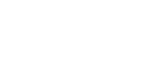 26.04.202326.04.202326.04.2023РАБОЧАЯ ПРОГРАММАРАБОЧАЯ ПРОГРАММАРАБОЧАЯ ПРОГРАММАРАБОЧАЯ ПРОГРАММАРАБОЧАЯ ПРОГРАММАРАБОЧАЯ ПРОГРАММАРАБОЧАЯ ПРОГРАММАРАБОЧАЯ ПРОГРАММАРАБОЧАЯ ПРОГРАММАРАБОЧАЯ ПРОГРАММАРАБОЧАЯ ПРОГРАММАРАБОЧАЯ ПРОГРАММАРАБОЧАЯ ПРОГРАММАдисциплиныдисциплиныКультурологияКультурологияКультурологияКультурологияКультурологияКультурологияКультурологияКультурологияКультурологияКультурологияКультурологияКультурологияКультурологияКультурологияКультурологияКультурологияКультурологияКультурологияКультурологияКультурологияКультурологияКультурологиядля специальности 23.05.06 Строительство железных дорог, мостов и транспортных тоннелейдля специальности 23.05.06 Строительство железных дорог, мостов и транспортных тоннелейдля специальности 23.05.06 Строительство железных дорог, мостов и транспортных тоннелейдля специальности 23.05.06 Строительство железных дорог, мостов и транспортных тоннелейдля специальности 23.05.06 Строительство железных дорог, мостов и транспортных тоннелейдля специальности 23.05.06 Строительство железных дорог, мостов и транспортных тоннелейдля специальности 23.05.06 Строительство железных дорог, мостов и транспортных тоннелейдля специальности 23.05.06 Строительство железных дорог, мостов и транспортных тоннелейдля специальности 23.05.06 Строительство железных дорог, мостов и транспортных тоннелейдля специальности 23.05.06 Строительство железных дорог, мостов и транспортных тоннелейдля специальности 23.05.06 Строительство железных дорог, мостов и транспортных тоннелейдля специальности 23.05.06 Строительство железных дорог, мостов и транспортных тоннелейдля специальности 23.05.06 Строительство железных дорог, мостов и транспортных тоннелейСоставитель(и):Составитель(и):Составитель(и):ст.преподаватель, Самборская Т.Н.ст.преподаватель, Самборская Т.Н.ст.преподаватель, Самборская Т.Н.ст.преподаватель, Самборская Т.Н.ст.преподаватель, Самборская Т.Н.ст.преподаватель, Самборская Т.Н.ст.преподаватель, Самборская Т.Н.ст.преподаватель, Самборская Т.Н.ст.преподаватель, Самборская Т.Н.ст.преподаватель, Самборская Т.Н.ст.преподаватель, Самборская Т.Н.ст.преподаватель, Самборская Т.Н.ст.преподаватель, Самборская Т.Н.ст.преподаватель, Самборская Т.Н.ст.преподаватель, Самборская Т.Н.ст.преподаватель, Самборская Т.Н.ст.преподаватель, Самборская Т.Н.ст.преподаватель, Самборская Т.Н.ст.преподаватель, Самборская Т.Н.ст.преподаватель, Самборская Т.Н.Обсуждена на заседании кафедры:Обсуждена на заседании кафедры:Обсуждена на заседании кафедры:Обсуждена на заседании кафедры:МКСиТМКСиТМКСиТМКСиТМКСиТМКСиТМКСиТМКСиТПротокол от 26.04.2023г. № 4Протокол от 26.04.2023г. № 4Протокол от 26.04.2023г. № 4Протокол от 26.04.2023г. № 4Протокол от 26.04.2023г. № 4Протокол от 26.04.2023г. № 4Протокол от 26.04.2023г. № 4Протокол от 26.04.2023г. № 4Протокол от 26.04.2023г. № 4Протокол от 26.04.2023г. № 4Протокол от 26.04.2023г. № 4Протокол от 26.04.2023г. № 4Протокол от 26.04.2023г. № 4Обсуждена на заседании методической комиссииОбсуждена на заседании методической комиссииОбсуждена на заседании методической комиссииОбсуждена на заседании методической комиссииОбсуждена на заседании методической комиссииОбсуждена на заседании методической комиссииОбсуждена на заседании методической комиссии по родственным направлениям и специальностям: Протокол от 01.01.1754г. №Обсуждена на заседании методической комиссии по родственным направлениям и специальностям: Протокол от 01.01.1754г. №Обсуждена на заседании методической комиссии по родственным направлениям и специальностям: Протокол от 01.01.1754г. №Обсуждена на заседании методической комиссии по родственным направлениям и специальностям: Протокол от 01.01.1754г. №Обсуждена на заседании методической комиссии по родственным направлениям и специальностям: Протокол от 01.01.1754г. №Обсуждена на заседании методической комиссии по родственным направлениям и специальностям: Протокол от 01.01.1754г. №Обсуждена на заседании методической комиссии по родственным направлениям и специальностям: Протокол от 01.01.1754г. №Обсуждена на заседании методической комиссии по родственным направлениям и специальностям: Протокол от 01.01.1754г. №Обсуждена на заседании методической комиссии по родственным направлениям и специальностям: Протокол от 01.01.1754г. №Обсуждена на заседании методической комиссии по родственным направлениям и специальностям: Протокол от 01.01.1754г. №Обсуждена на заседании методической комиссии по родственным направлениям и специальностям: Протокол от 01.01.1754г. №Обсуждена на заседании методической комиссии по родственным направлениям и специальностям: Протокол от 01.01.1754г. №Обсуждена на заседании методической комиссии по родственным направлениям и специальностям: Протокол от 01.01.1754г. №г. Тында2023 г.г. Тында2023 г.г. Тында2023 г.г. Тында2023 г.г. Тында2023 г.г. Тында2023 г.г. Тында2023 г.г. Тында2023 г.г. Тында2023 г.г. Тында2023 г.г. Тында2023 г.г. Тында2023 г.г. Тында2023 г.стр. 2стр. 2Визирование РПД для исполнения в очередном учебном годуВизирование РПД для исполнения в очередном учебном годуВизирование РПД для исполнения в очередном учебном годуПредседатель МК РНСПредседатель МК РНСПредседатель МК РНС__ __________ 2024 г.__ __________ 2024 г.__ __________ 2024 г.Рабочая программа пересмотрена, обсуждена и одобрена дляисполнения в 2024-2025 учебном году на заседании кафедрыРабочая программа пересмотрена, обсуждена и одобрена дляисполнения в 2024-2025 учебном году на заседании кафедрыРабочая программа пересмотрена, обсуждена и одобрена дляисполнения в 2024-2025 учебном году на заседании кафедрыБАмИЖТБАмИЖТБАмИЖТПротокол от  __ __________ 2024 г.  №  __Зав. кафедрой Гашенко С.А.Протокол от  __ __________ 2024 г.  №  __Зав. кафедрой Гашенко С.А.Визирование РПД для исполнения в очередном учебном годуВизирование РПД для исполнения в очередном учебном годуВизирование РПД для исполнения в очередном учебном годуПредседатель МК РНСПредседатель МК РНСПредседатель МК РНС__ __________ 2025 г.__ __________ 2025 г.__ __________ 2025 г.Рабочая программа пересмотрена, обсуждена и одобрена дляисполнения в 2025-2026 учебном году на заседании кафедрыРабочая программа пересмотрена, обсуждена и одобрена дляисполнения в 2025-2026 учебном году на заседании кафедрыРабочая программа пересмотрена, обсуждена и одобрена дляисполнения в 2025-2026 учебном году на заседании кафедрыБАмИЖТБАмИЖТБАмИЖТПротокол от  __ __________ 2025 г.  №  __Зав. кафедрой Гашенко С.А.Протокол от  __ __________ 2025 г.  №  __Зав. кафедрой Гашенко С.А.Визирование РПД для исполнения в очередном учебном годуВизирование РПД для исполнения в очередном учебном годуВизирование РПД для исполнения в очередном учебном годуПредседатель МК РНСПредседатель МК РНСПредседатель МК РНС__ __________ 2026 г.__ __________ 2026 г.__ __________ 2026 г.Рабочая программа пересмотрена, обсуждена и одобрена дляисполнения в 2026-2027 учебном году на заседании кафедрыРабочая программа пересмотрена, обсуждена и одобрена дляисполнения в 2026-2027 учебном году на заседании кафедрыРабочая программа пересмотрена, обсуждена и одобрена дляисполнения в 2026-2027 учебном году на заседании кафедрыБАмИЖТБАмИЖТБАмИЖТПротокол от  __ __________ 2026 г.  №  __Зав. кафедрой Гашенко С.А.Протокол от  __ __________ 2026 г.  №  __Зав. кафедрой Гашенко С.А.Визирование РПД для исполнения в очередном учебном годуВизирование РПД для исполнения в очередном учебном годуВизирование РПД для исполнения в очередном учебном годуПредседатель МК РНСПредседатель МК РНСПредседатель МК РНС__ __________ 2027 г.__ __________ 2027 г.__ __________ 2027 г.Рабочая программа пересмотрена, обсуждена и одобрена дляисполнения в 2027-2028 учебном году на заседании кафедрыРабочая программа пересмотрена, обсуждена и одобрена дляисполнения в 2027-2028 учебном году на заседании кафедрыРабочая программа пересмотрена, обсуждена и одобрена дляисполнения в 2027-2028 учебном году на заседании кафедрыБАмИЖТБАмИЖТБАмИЖТПротокол от  __ __________ 2027 г.  №  __Зав. кафедрой Гашенко С.А.Протокол от  __ __________ 2027 г.  №  __Зав. кафедрой Гашенко С.А.стр. 3стр. 3стр. 3Рабочая программа дисциплины  КультурологияРабочая программа дисциплины  КультурологияРабочая программа дисциплины  КультурологияРабочая программа дисциплины  КультурологияРабочая программа дисциплины  КультурологияРабочая программа дисциплины  КультурологияРабочая программа дисциплины  КультурологияРабочая программа дисциплины  КультурологияРабочая программа дисциплины  КультурологияРабочая программа дисциплины  КультурологияРабочая программа дисциплины  КультурологияРабочая программа дисциплины  КультурологияРабочая программа дисциплины  КультурологияРабочая программа дисциплины  КультурологияРабочая программа дисциплины  КультурологияРабочая программа дисциплины  КультурологияРабочая программа дисциплины  Культурологияразработана в соответствии с ФГОС, утвержденным приказом Министерства образования и науки Российской Федерации от 27.03.2018 № 218разработана в соответствии с ФГОС, утвержденным приказом Министерства образования и науки Российской Федерации от 27.03.2018 № 218разработана в соответствии с ФГОС, утвержденным приказом Министерства образования и науки Российской Федерации от 27.03.2018 № 218разработана в соответствии с ФГОС, утвержденным приказом Министерства образования и науки Российской Федерации от 27.03.2018 № 218разработана в соответствии с ФГОС, утвержденным приказом Министерства образования и науки Российской Федерации от 27.03.2018 № 218разработана в соответствии с ФГОС, утвержденным приказом Министерства образования и науки Российской Федерации от 27.03.2018 № 218разработана в соответствии с ФГОС, утвержденным приказом Министерства образования и науки Российской Федерации от 27.03.2018 № 218разработана в соответствии с ФГОС, утвержденным приказом Министерства образования и науки Российской Федерации от 27.03.2018 № 218разработана в соответствии с ФГОС, утвержденным приказом Министерства образования и науки Российской Федерации от 27.03.2018 № 218разработана в соответствии с ФГОС, утвержденным приказом Министерства образования и науки Российской Федерации от 27.03.2018 № 218разработана в соответствии с ФГОС, утвержденным приказом Министерства образования и науки Российской Федерации от 27.03.2018 № 218разработана в соответствии с ФГОС, утвержденным приказом Министерства образования и науки Российской Федерации от 27.03.2018 № 218разработана в соответствии с ФГОС, утвержденным приказом Министерства образования и науки Российской Федерации от 27.03.2018 № 218разработана в соответствии с ФГОС, утвержденным приказом Министерства образования и науки Российской Федерации от 27.03.2018 № 218разработана в соответствии с ФГОС, утвержденным приказом Министерства образования и науки Российской Федерации от 27.03.2018 № 218разработана в соответствии с ФГОС, утвержденным приказом Министерства образования и науки Российской Федерации от 27.03.2018 № 218разработана в соответствии с ФГОС, утвержденным приказом Министерства образования и науки Российской Федерации от 27.03.2018 № 218КвалификацияКвалификацияКвалификацияКвалификацияКвалификацияКвалификацияинженер путей сообщенияинженер путей сообщенияинженер путей сообщенияинженер путей сообщенияинженер путей сообщенияинженер путей сообщенияинженер путей сообщенияинженер путей сообщенияинженер путей сообщенияФорма обученияФорма обученияФорма обученияФорма обученияФорма обученияФорма обученияочнаяочнаяочнаяочнаяочнаяочнаяочнаяочнаяочнаяОБЪЕМ ДИСЦИПЛИНЫ (МОДУЛЯ) В ЗАЧЕТНЫХ ЕДИНИЦАХ С УКАЗАНИЕМ КОЛИЧЕСТВА АКАДЕМИЧЕСКИХ ЧАСОВ, ВЫДЕЛЕННЫХ НА КОНТАКТНУЮ РАБОТУ ОБУЧАЮЩИХСЯ С ПРЕПОДАВАТЕЛЕМ (ПО ВИДАМ УЧЕБНЫХ ЗАНЯТИЙ) И НА САМОСТОЯТЕЛЬНУЮ РАБОТУ ОБУЧАЮЩИХСЯОБЪЕМ ДИСЦИПЛИНЫ (МОДУЛЯ) В ЗАЧЕТНЫХ ЕДИНИЦАХ С УКАЗАНИЕМ КОЛИЧЕСТВА АКАДЕМИЧЕСКИХ ЧАСОВ, ВЫДЕЛЕННЫХ НА КОНТАКТНУЮ РАБОТУ ОБУЧАЮЩИХСЯ С ПРЕПОДАВАТЕЛЕМ (ПО ВИДАМ УЧЕБНЫХ ЗАНЯТИЙ) И НА САМОСТОЯТЕЛЬНУЮ РАБОТУ ОБУЧАЮЩИХСЯОБЪЕМ ДИСЦИПЛИНЫ (МОДУЛЯ) В ЗАЧЕТНЫХ ЕДИНИЦАХ С УКАЗАНИЕМ КОЛИЧЕСТВА АКАДЕМИЧЕСКИХ ЧАСОВ, ВЫДЕЛЕННЫХ НА КОНТАКТНУЮ РАБОТУ ОБУЧАЮЩИХСЯ С ПРЕПОДАВАТЕЛЕМ (ПО ВИДАМ УЧЕБНЫХ ЗАНЯТИЙ) И НА САМОСТОЯТЕЛЬНУЮ РАБОТУ ОБУЧАЮЩИХСЯОБЪЕМ ДИСЦИПЛИНЫ (МОДУЛЯ) В ЗАЧЕТНЫХ ЕДИНИЦАХ С УКАЗАНИЕМ КОЛИЧЕСТВА АКАДЕМИЧЕСКИХ ЧАСОВ, ВЫДЕЛЕННЫХ НА КОНТАКТНУЮ РАБОТУ ОБУЧАЮЩИХСЯ С ПРЕПОДАВАТЕЛЕМ (ПО ВИДАМ УЧЕБНЫХ ЗАНЯТИЙ) И НА САМОСТОЯТЕЛЬНУЮ РАБОТУ ОБУЧАЮЩИХСЯОБЪЕМ ДИСЦИПЛИНЫ (МОДУЛЯ) В ЗАЧЕТНЫХ ЕДИНИЦАХ С УКАЗАНИЕМ КОЛИЧЕСТВА АКАДЕМИЧЕСКИХ ЧАСОВ, ВЫДЕЛЕННЫХ НА КОНТАКТНУЮ РАБОТУ ОБУЧАЮЩИХСЯ С ПРЕПОДАВАТЕЛЕМ (ПО ВИДАМ УЧЕБНЫХ ЗАНЯТИЙ) И НА САМОСТОЯТЕЛЬНУЮ РАБОТУ ОБУЧАЮЩИХСЯОБЪЕМ ДИСЦИПЛИНЫ (МОДУЛЯ) В ЗАЧЕТНЫХ ЕДИНИЦАХ С УКАЗАНИЕМ КОЛИЧЕСТВА АКАДЕМИЧЕСКИХ ЧАСОВ, ВЫДЕЛЕННЫХ НА КОНТАКТНУЮ РАБОТУ ОБУЧАЮЩИХСЯ С ПРЕПОДАВАТЕЛЕМ (ПО ВИДАМ УЧЕБНЫХ ЗАНЯТИЙ) И НА САМОСТОЯТЕЛЬНУЮ РАБОТУ ОБУЧАЮЩИХСЯОБЪЕМ ДИСЦИПЛИНЫ (МОДУЛЯ) В ЗАЧЕТНЫХ ЕДИНИЦАХ С УКАЗАНИЕМ КОЛИЧЕСТВА АКАДЕМИЧЕСКИХ ЧАСОВ, ВЫДЕЛЕННЫХ НА КОНТАКТНУЮ РАБОТУ ОБУЧАЮЩИХСЯ С ПРЕПОДАВАТЕЛЕМ (ПО ВИДАМ УЧЕБНЫХ ЗАНЯТИЙ) И НА САМОСТОЯТЕЛЬНУЮ РАБОТУ ОБУЧАЮЩИХСЯОБЪЕМ ДИСЦИПЛИНЫ (МОДУЛЯ) В ЗАЧЕТНЫХ ЕДИНИЦАХ С УКАЗАНИЕМ КОЛИЧЕСТВА АКАДЕМИЧЕСКИХ ЧАСОВ, ВЫДЕЛЕННЫХ НА КОНТАКТНУЮ РАБОТУ ОБУЧАЮЩИХСЯ С ПРЕПОДАВАТЕЛЕМ (ПО ВИДАМ УЧЕБНЫХ ЗАНЯТИЙ) И НА САМОСТОЯТЕЛЬНУЮ РАБОТУ ОБУЧАЮЩИХСЯОБЪЕМ ДИСЦИПЛИНЫ (МОДУЛЯ) В ЗАЧЕТНЫХ ЕДИНИЦАХ С УКАЗАНИЕМ КОЛИЧЕСТВА АКАДЕМИЧЕСКИХ ЧАСОВ, ВЫДЕЛЕННЫХ НА КОНТАКТНУЮ РАБОТУ ОБУЧАЮЩИХСЯ С ПРЕПОДАВАТЕЛЕМ (ПО ВИДАМ УЧЕБНЫХ ЗАНЯТИЙ) И НА САМОСТОЯТЕЛЬНУЮ РАБОТУ ОБУЧАЮЩИХСЯОБЪЕМ ДИСЦИПЛИНЫ (МОДУЛЯ) В ЗАЧЕТНЫХ ЕДИНИЦАХ С УКАЗАНИЕМ КОЛИЧЕСТВА АКАДЕМИЧЕСКИХ ЧАСОВ, ВЫДЕЛЕННЫХ НА КОНТАКТНУЮ РАБОТУ ОБУЧАЮЩИХСЯ С ПРЕПОДАВАТЕЛЕМ (ПО ВИДАМ УЧЕБНЫХ ЗАНЯТИЙ) И НА САМОСТОЯТЕЛЬНУЮ РАБОТУ ОБУЧАЮЩИХСЯОБЪЕМ ДИСЦИПЛИНЫ (МОДУЛЯ) В ЗАЧЕТНЫХ ЕДИНИЦАХ С УКАЗАНИЕМ КОЛИЧЕСТВА АКАДЕМИЧЕСКИХ ЧАСОВ, ВЫДЕЛЕННЫХ НА КОНТАКТНУЮ РАБОТУ ОБУЧАЮЩИХСЯ С ПРЕПОДАВАТЕЛЕМ (ПО ВИДАМ УЧЕБНЫХ ЗАНЯТИЙ) И НА САМОСТОЯТЕЛЬНУЮ РАБОТУ ОБУЧАЮЩИХСЯОБЪЕМ ДИСЦИПЛИНЫ (МОДУЛЯ) В ЗАЧЕТНЫХ ЕДИНИЦАХ С УКАЗАНИЕМ КОЛИЧЕСТВА АКАДЕМИЧЕСКИХ ЧАСОВ, ВЫДЕЛЕННЫХ НА КОНТАКТНУЮ РАБОТУ ОБУЧАЮЩИХСЯ С ПРЕПОДАВАТЕЛЕМ (ПО ВИДАМ УЧЕБНЫХ ЗАНЯТИЙ) И НА САМОСТОЯТЕЛЬНУЮ РАБОТУ ОБУЧАЮЩИХСЯОБЪЕМ ДИСЦИПЛИНЫ (МОДУЛЯ) В ЗАЧЕТНЫХ ЕДИНИЦАХ С УКАЗАНИЕМ КОЛИЧЕСТВА АКАДЕМИЧЕСКИХ ЧАСОВ, ВЫДЕЛЕННЫХ НА КОНТАКТНУЮ РАБОТУ ОБУЧАЮЩИХСЯ С ПРЕПОДАВАТЕЛЕМ (ПО ВИДАМ УЧЕБНЫХ ЗАНЯТИЙ) И НА САМОСТОЯТЕЛЬНУЮ РАБОТУ ОБУЧАЮЩИХСЯОБЪЕМ ДИСЦИПЛИНЫ (МОДУЛЯ) В ЗАЧЕТНЫХ ЕДИНИЦАХ С УКАЗАНИЕМ КОЛИЧЕСТВА АКАДЕМИЧЕСКИХ ЧАСОВ, ВЫДЕЛЕННЫХ НА КОНТАКТНУЮ РАБОТУ ОБУЧАЮЩИХСЯ С ПРЕПОДАВАТЕЛЕМ (ПО ВИДАМ УЧЕБНЫХ ЗАНЯТИЙ) И НА САМОСТОЯТЕЛЬНУЮ РАБОТУ ОБУЧАЮЩИХСЯОБЪЕМ ДИСЦИПЛИНЫ (МОДУЛЯ) В ЗАЧЕТНЫХ ЕДИНИЦАХ С УКАЗАНИЕМ КОЛИЧЕСТВА АКАДЕМИЧЕСКИХ ЧАСОВ, ВЫДЕЛЕННЫХ НА КОНТАКТНУЮ РАБОТУ ОБУЧАЮЩИХСЯ С ПРЕПОДАВАТЕЛЕМ (ПО ВИДАМ УЧЕБНЫХ ЗАНЯТИЙ) И НА САМОСТОЯТЕЛЬНУЮ РАБОТУ ОБУЧАЮЩИХСЯОбщая трудоемкостьОбщая трудоемкостьОбщая трудоемкостьОбщая трудоемкость2 ЗЕТ2 ЗЕТ2 ЗЕТ2 ЗЕТ2 ЗЕТ2 ЗЕТ2 ЗЕТ2 ЗЕТ2 ЗЕТЧасов по учебному плануЧасов по учебному плануЧасов по учебному плануЧасов по учебному плануЧасов по учебному плануЧасов по учебному плануЧасов по учебному плануЧасов по учебному плану7272Виды контроля  в семестрах:Виды контроля  в семестрах:Виды контроля  в семестрах:Виды контроля  в семестрах:Виды контроля  в семестрах:в том числе:в том числе:в том числе:в том числе:в том числе:в том числе:в том числе:в том числе:зачёты (семестр)          1зачёты (семестр)          1зачёты (семестр)          1зачёты (семестр)          1зачёты (семестр)          1контактная работаконтактная работаконтактная работаконтактная работаконтактная работаконтактная работаконтактная работа3636зачёты (семестр)          1зачёты (семестр)          1зачёты (семестр)          1зачёты (семестр)          1зачёты (семестр)          1самостоятельная работасамостоятельная работасамостоятельная работасамостоятельная работасамостоятельная работасамостоятельная работасамостоятельная работа3636зачёты (семестр)          1зачёты (семестр)          1зачёты (семестр)          1зачёты (семестр)          1зачёты (семестр)          1зачёты (семестр)          1зачёты (семестр)          1зачёты (семестр)          1зачёты (семестр)          1зачёты (семестр)          1Распределение часов дисциплины по семестрам (курсам)Распределение часов дисциплины по семестрам (курсам)Распределение часов дисциплины по семестрам (курсам)Распределение часов дисциплины по семестрам (курсам)Распределение часов дисциплины по семестрам (курсам)Распределение часов дисциплины по семестрам (курсам)Распределение часов дисциплины по семестрам (курсам)Распределение часов дисциплины по семестрам (курсам)Распределение часов дисциплины по семестрам (курсам)Распределение часов дисциплины по семестрам (курсам)Распределение часов дисциплины по семестрам (курсам)Распределение часов дисциплины по семестрам (курсам)Распределение часов дисциплины по семестрам (курсам)Распределение часов дисциплины по семестрам (курсам)Распределение часов дисциплины по семестрам (курсам)Распределение часов дисциплины по семестрам (курсам)Распределение часов дисциплины по семестрам (курсам)Распределение часов дисциплины по семестрам (курсам)Распределение часов дисциплины по семестрам (курсам)Распределение часов дисциплины по семестрам (курсам)Распределение часов дисциплины по семестрам (курсам)Распределение часов дисциплины по семестрам (курсам)Распределение часов дисциплины по семестрам (курсам)Распределение часов дисциплины по семестрам (курсам)Распределение часов дисциплины по семестрам (курсам)Распределение часов дисциплины по семестрам (курсам)Распределение часов дисциплины по семестрам (курсам)Распределение часов дисциплины по семестрам (курсам)Распределение часов дисциплины по семестрам (курсам)Распределение часов дисциплины по семестрам (курсам)Распределение часов дисциплины по семестрам (курсам)Распределение часов дисциплины по семестрам (курсам)Семестр(<Курс>.<Семес тр на курсе>)Семестр(<Курс>.<Семес тр на курсе>)1 (1.1)1 (1.1)1 (1.1)ИтогоИтогоИтогоИтогоИтогоИтогоИтогоНедельНедель181818ИтогоИтогоИтогоИтогоИтогоИтогоИтогоВид занятийВид занятийУПРПРПУПУПРПРПРПРПРПЛекцииЛекции16161616161616161616ПрактическиеПрактические16161616161616161616Контроль самостоятельной работыКонтроль самостоятельной работы4444444444В том числе инт.В том числе инт.8888888888Итого ауд.Итого ауд.32323232323232323232Кoнтактная рабoтаКoнтактная рабoта36363636363636363636Сам. работаСам. работа36363636363636363636ИтогоИтого72727272727272727272стр. 41. АННОТАЦИЯ ДИСЦИПЛИНЫ (МОДУЛЯ)1. АННОТАЦИЯ ДИСЦИПЛИНЫ (МОДУЛЯ)1. АННОТАЦИЯ ДИСЦИПЛИНЫ (МОДУЛЯ)1. АННОТАЦИЯ ДИСЦИПЛИНЫ (МОДУЛЯ)1. АННОТАЦИЯ ДИСЦИПЛИНЫ (МОДУЛЯ)1. АННОТАЦИЯ ДИСЦИПЛИНЫ (МОДУЛЯ)1. АННОТАЦИЯ ДИСЦИПЛИНЫ (МОДУЛЯ)1. АННОТАЦИЯ ДИСЦИПЛИНЫ (МОДУЛЯ)1. АННОТАЦИЯ ДИСЦИПЛИНЫ (МОДУЛЯ)1. АННОТАЦИЯ ДИСЦИПЛИНЫ (МОДУЛЯ)1. АННОТАЦИЯ ДИСЦИПЛИНЫ (МОДУЛЯ)1.1Культура как предмет культурологии. Культурология в контексте гуманитарного знания. Культура как мир знаков и значений. Миф как форма культуры, мифологический тип сознания. Типология культуры этнорелигиозные основы культуры. Особенности культуры России. Тенденции универсализации в культуре ХХ века. Актуальные проблемы культуры XXI век: культура и природа; культура и общество; культура и личность. Основы межкультурного взаимодействия. Теория культуры и межкультурных взаимодействий. Культурные ценности. Классификации культур. Влияние культуры на процесс коммуникации. Факторы и условия успешной коммуникации. Процесс восприятия в межкультурных коммуникациях. Вербальная и невербальная коммуникация. Результаты межкультурного взаимодействия. Формирование межкультурных компетенций. Взаимодействие культур: понятие, формы, уровни. Общетеоретические подходы в исследовании взаимодействия культур. Исторический опыт культурного взаимодействия народов. Межкультурные контакты в ХХ веке. Межкультурные коммуникации в многонациональных корпорациях.Культура как предмет культурологии. Культурология в контексте гуманитарного знания. Культура как мир знаков и значений. Миф как форма культуры, мифологический тип сознания. Типология культуры этнорелигиозные основы культуры. Особенности культуры России. Тенденции универсализации в культуре ХХ века. Актуальные проблемы культуры XXI век: культура и природа; культура и общество; культура и личность. Основы межкультурного взаимодействия. Теория культуры и межкультурных взаимодействий. Культурные ценности. Классификации культур. Влияние культуры на процесс коммуникации. Факторы и условия успешной коммуникации. Процесс восприятия в межкультурных коммуникациях. Вербальная и невербальная коммуникация. Результаты межкультурного взаимодействия. Формирование межкультурных компетенций. Взаимодействие культур: понятие, формы, уровни. Общетеоретические подходы в исследовании взаимодействия культур. Исторический опыт культурного взаимодействия народов. Межкультурные контакты в ХХ веке. Межкультурные коммуникации в многонациональных корпорациях.Культура как предмет культурологии. Культурология в контексте гуманитарного знания. Культура как мир знаков и значений. Миф как форма культуры, мифологический тип сознания. Типология культуры этнорелигиозные основы культуры. Особенности культуры России. Тенденции универсализации в культуре ХХ века. Актуальные проблемы культуры XXI век: культура и природа; культура и общество; культура и личность. Основы межкультурного взаимодействия. Теория культуры и межкультурных взаимодействий. Культурные ценности. Классификации культур. Влияние культуры на процесс коммуникации. Факторы и условия успешной коммуникации. Процесс восприятия в межкультурных коммуникациях. Вербальная и невербальная коммуникация. Результаты межкультурного взаимодействия. Формирование межкультурных компетенций. Взаимодействие культур: понятие, формы, уровни. Общетеоретические подходы в исследовании взаимодействия культур. Исторический опыт культурного взаимодействия народов. Межкультурные контакты в ХХ веке. Межкультурные коммуникации в многонациональных корпорациях.Культура как предмет культурологии. Культурология в контексте гуманитарного знания. Культура как мир знаков и значений. Миф как форма культуры, мифологический тип сознания. Типология культуры этнорелигиозные основы культуры. Особенности культуры России. Тенденции универсализации в культуре ХХ века. Актуальные проблемы культуры XXI век: культура и природа; культура и общество; культура и личность. Основы межкультурного взаимодействия. Теория культуры и межкультурных взаимодействий. Культурные ценности. Классификации культур. Влияние культуры на процесс коммуникации. Факторы и условия успешной коммуникации. Процесс восприятия в межкультурных коммуникациях. Вербальная и невербальная коммуникация. Результаты межкультурного взаимодействия. Формирование межкультурных компетенций. Взаимодействие культур: понятие, формы, уровни. Общетеоретические подходы в исследовании взаимодействия культур. Исторический опыт культурного взаимодействия народов. Межкультурные контакты в ХХ веке. Межкультурные коммуникации в многонациональных корпорациях.Культура как предмет культурологии. Культурология в контексте гуманитарного знания. Культура как мир знаков и значений. Миф как форма культуры, мифологический тип сознания. Типология культуры этнорелигиозные основы культуры. Особенности культуры России. Тенденции универсализации в культуре ХХ века. Актуальные проблемы культуры XXI век: культура и природа; культура и общество; культура и личность. Основы межкультурного взаимодействия. Теория культуры и межкультурных взаимодействий. Культурные ценности. Классификации культур. Влияние культуры на процесс коммуникации. Факторы и условия успешной коммуникации. Процесс восприятия в межкультурных коммуникациях. Вербальная и невербальная коммуникация. Результаты межкультурного взаимодействия. Формирование межкультурных компетенций. Взаимодействие культур: понятие, формы, уровни. Общетеоретические подходы в исследовании взаимодействия культур. Исторический опыт культурного взаимодействия народов. Межкультурные контакты в ХХ веке. Межкультурные коммуникации в многонациональных корпорациях.Культура как предмет культурологии. Культурология в контексте гуманитарного знания. Культура как мир знаков и значений. Миф как форма культуры, мифологический тип сознания. Типология культуры этнорелигиозные основы культуры. Особенности культуры России. Тенденции универсализации в культуре ХХ века. Актуальные проблемы культуры XXI век: культура и природа; культура и общество; культура и личность. Основы межкультурного взаимодействия. Теория культуры и межкультурных взаимодействий. Культурные ценности. Классификации культур. Влияние культуры на процесс коммуникации. Факторы и условия успешной коммуникации. Процесс восприятия в межкультурных коммуникациях. Вербальная и невербальная коммуникация. Результаты межкультурного взаимодействия. Формирование межкультурных компетенций. Взаимодействие культур: понятие, формы, уровни. Общетеоретические подходы в исследовании взаимодействия культур. Исторический опыт культурного взаимодействия народов. Межкультурные контакты в ХХ веке. Межкультурные коммуникации в многонациональных корпорациях.Культура как предмет культурологии. Культурология в контексте гуманитарного знания. Культура как мир знаков и значений. Миф как форма культуры, мифологический тип сознания. Типология культуры этнорелигиозные основы культуры. Особенности культуры России. Тенденции универсализации в культуре ХХ века. Актуальные проблемы культуры XXI век: культура и природа; культура и общество; культура и личность. Основы межкультурного взаимодействия. Теория культуры и межкультурных взаимодействий. Культурные ценности. Классификации культур. Влияние культуры на процесс коммуникации. Факторы и условия успешной коммуникации. Процесс восприятия в межкультурных коммуникациях. Вербальная и невербальная коммуникация. Результаты межкультурного взаимодействия. Формирование межкультурных компетенций. Взаимодействие культур: понятие, формы, уровни. Общетеоретические подходы в исследовании взаимодействия культур. Исторический опыт культурного взаимодействия народов. Межкультурные контакты в ХХ веке. Межкультурные коммуникации в многонациональных корпорациях.Культура как предмет культурологии. Культурология в контексте гуманитарного знания. Культура как мир знаков и значений. Миф как форма культуры, мифологический тип сознания. Типология культуры этнорелигиозные основы культуры. Особенности культуры России. Тенденции универсализации в культуре ХХ века. Актуальные проблемы культуры XXI век: культура и природа; культура и общество; культура и личность. Основы межкультурного взаимодействия. Теория культуры и межкультурных взаимодействий. Культурные ценности. Классификации культур. Влияние культуры на процесс коммуникации. Факторы и условия успешной коммуникации. Процесс восприятия в межкультурных коммуникациях. Вербальная и невербальная коммуникация. Результаты межкультурного взаимодействия. Формирование межкультурных компетенций. Взаимодействие культур: понятие, формы, уровни. Общетеоретические подходы в исследовании взаимодействия культур. Исторический опыт культурного взаимодействия народов. Межкультурные контакты в ХХ веке. Межкультурные коммуникации в многонациональных корпорациях.Культура как предмет культурологии. Культурология в контексте гуманитарного знания. Культура как мир знаков и значений. Миф как форма культуры, мифологический тип сознания. Типология культуры этнорелигиозные основы культуры. Особенности культуры России. Тенденции универсализации в культуре ХХ века. Актуальные проблемы культуры XXI век: культура и природа; культура и общество; культура и личность. Основы межкультурного взаимодействия. Теория культуры и межкультурных взаимодействий. Культурные ценности. Классификации культур. Влияние культуры на процесс коммуникации. Факторы и условия успешной коммуникации. Процесс восприятия в межкультурных коммуникациях. Вербальная и невербальная коммуникация. Результаты межкультурного взаимодействия. Формирование межкультурных компетенций. Взаимодействие культур: понятие, формы, уровни. Общетеоретические подходы в исследовании взаимодействия культур. Исторический опыт культурного взаимодействия народов. Межкультурные контакты в ХХ веке. Межкультурные коммуникации в многонациональных корпорациях.Культура как предмет культурологии. Культурология в контексте гуманитарного знания. Культура как мир знаков и значений. Миф как форма культуры, мифологический тип сознания. Типология культуры этнорелигиозные основы культуры. Особенности культуры России. Тенденции универсализации в культуре ХХ века. Актуальные проблемы культуры XXI век: культура и природа; культура и общество; культура и личность. Основы межкультурного взаимодействия. Теория культуры и межкультурных взаимодействий. Культурные ценности. Классификации культур. Влияние культуры на процесс коммуникации. Факторы и условия успешной коммуникации. Процесс восприятия в межкультурных коммуникациях. Вербальная и невербальная коммуникация. Результаты межкультурного взаимодействия. Формирование межкультурных компетенций. Взаимодействие культур: понятие, формы, уровни. Общетеоретические подходы в исследовании взаимодействия культур. Исторический опыт культурного взаимодействия народов. Межкультурные контакты в ХХ веке. Межкультурные коммуникации в многонациональных корпорациях.2. МЕСТО ДИСЦИПЛИНЫ (МОДУЛЯ) В СТРУКТУРЕ ОБРАЗОВАТЕЛЬНОЙ ПРОГРАММЫ2. МЕСТО ДИСЦИПЛИНЫ (МОДУЛЯ) В СТРУКТУРЕ ОБРАЗОВАТЕЛЬНОЙ ПРОГРАММЫ2. МЕСТО ДИСЦИПЛИНЫ (МОДУЛЯ) В СТРУКТУРЕ ОБРАЗОВАТЕЛЬНОЙ ПРОГРАММЫ2. МЕСТО ДИСЦИПЛИНЫ (МОДУЛЯ) В СТРУКТУРЕ ОБРАЗОВАТЕЛЬНОЙ ПРОГРАММЫ2. МЕСТО ДИСЦИПЛИНЫ (МОДУЛЯ) В СТРУКТУРЕ ОБРАЗОВАТЕЛЬНОЙ ПРОГРАММЫ2. МЕСТО ДИСЦИПЛИНЫ (МОДУЛЯ) В СТРУКТУРЕ ОБРАЗОВАТЕЛЬНОЙ ПРОГРАММЫ2. МЕСТО ДИСЦИПЛИНЫ (МОДУЛЯ) В СТРУКТУРЕ ОБРАЗОВАТЕЛЬНОЙ ПРОГРАММЫ2. МЕСТО ДИСЦИПЛИНЫ (МОДУЛЯ) В СТРУКТУРЕ ОБРАЗОВАТЕЛЬНОЙ ПРОГРАММЫ2. МЕСТО ДИСЦИПЛИНЫ (МОДУЛЯ) В СТРУКТУРЕ ОБРАЗОВАТЕЛЬНОЙ ПРОГРАММЫ2. МЕСТО ДИСЦИПЛИНЫ (МОДУЛЯ) В СТРУКТУРЕ ОБРАЗОВАТЕЛЬНОЙ ПРОГРАММЫ2. МЕСТО ДИСЦИПЛИНЫ (МОДУЛЯ) В СТРУКТУРЕ ОБРАЗОВАТЕЛЬНОЙ ПРОГРАММЫКод дисциплины:Код дисциплины:Код дисциплины:Б1.В.01Б1.В.01Б1.В.01Б1.В.01Б1.В.01Б1.В.01Б1.В.01Б1.В.012.1Требования к предварительной подготовке обучающегося:Требования к предварительной подготовке обучающегося:Требования к предварительной подготовке обучающегося:Требования к предварительной подготовке обучающегося:Требования к предварительной подготовке обучающегося:Требования к предварительной подготовке обучающегося:Требования к предварительной подготовке обучающегося:Требования к предварительной подготовке обучающегося:Требования к предварительной подготовке обучающегося:Требования к предварительной подготовке обучающегося:2.1.1История РоссииИстория РоссииИстория РоссииИстория РоссииИстория РоссииИстория РоссииИстория РоссииИстория РоссииИстория РоссииИстория России2.2Дисциплины и практики, для которых освоение данной дисциплины (модуля) необходимо как предшествующее:Дисциплины и практики, для которых освоение данной дисциплины (модуля) необходимо как предшествующее:Дисциплины и практики, для которых освоение данной дисциплины (модуля) необходимо как предшествующее:Дисциплины и практики, для которых освоение данной дисциплины (модуля) необходимо как предшествующее:Дисциплины и практики, для которых освоение данной дисциплины (модуля) необходимо как предшествующее:Дисциплины и практики, для которых освоение данной дисциплины (модуля) необходимо как предшествующее:Дисциплины и практики, для которых освоение данной дисциплины (модуля) необходимо как предшествующее:Дисциплины и практики, для которых освоение данной дисциплины (модуля) необходимо как предшествующее:Дисциплины и практики, для которых освоение данной дисциплины (модуля) необходимо как предшествующее:Дисциплины и практики, для которых освоение данной дисциплины (модуля) необходимо как предшествующее:2.2.1ФилософияФилософияФилософияФилософияФилософияФилософияФилософияФилософияФилософияФилософия3. ПЕРЕЧЕНЬ ПЛАНИРУЕМЫХ РЕЗУЛЬТАТОВ ОБУЧЕНИЯ ПО ДИСЦИПЛИНЕ (МОДУЛЮ), СООТНЕСЕННЫХ С ПЛАНИРУЕМЫМИ РЕЗУЛЬТАТАМИ ОСВОЕНИЯ ОБРАЗОВАТЕЛЬНОЙ ПРОГРАММЫ3. ПЕРЕЧЕНЬ ПЛАНИРУЕМЫХ РЕЗУЛЬТАТОВ ОБУЧЕНИЯ ПО ДИСЦИПЛИНЕ (МОДУЛЮ), СООТНЕСЕННЫХ С ПЛАНИРУЕМЫМИ РЕЗУЛЬТАТАМИ ОСВОЕНИЯ ОБРАЗОВАТЕЛЬНОЙ ПРОГРАММЫ3. ПЕРЕЧЕНЬ ПЛАНИРУЕМЫХ РЕЗУЛЬТАТОВ ОБУЧЕНИЯ ПО ДИСЦИПЛИНЕ (МОДУЛЮ), СООТНЕСЕННЫХ С ПЛАНИРУЕМЫМИ РЕЗУЛЬТАТАМИ ОСВОЕНИЯ ОБРАЗОВАТЕЛЬНОЙ ПРОГРАММЫ3. ПЕРЕЧЕНЬ ПЛАНИРУЕМЫХ РЕЗУЛЬТАТОВ ОБУЧЕНИЯ ПО ДИСЦИПЛИНЕ (МОДУЛЮ), СООТНЕСЕННЫХ С ПЛАНИРУЕМЫМИ РЕЗУЛЬТАТАМИ ОСВОЕНИЯ ОБРАЗОВАТЕЛЬНОЙ ПРОГРАММЫ3. ПЕРЕЧЕНЬ ПЛАНИРУЕМЫХ РЕЗУЛЬТАТОВ ОБУЧЕНИЯ ПО ДИСЦИПЛИНЕ (МОДУЛЮ), СООТНЕСЕННЫХ С ПЛАНИРУЕМЫМИ РЕЗУЛЬТАТАМИ ОСВОЕНИЯ ОБРАЗОВАТЕЛЬНОЙ ПРОГРАММЫ3. ПЕРЕЧЕНЬ ПЛАНИРУЕМЫХ РЕЗУЛЬТАТОВ ОБУЧЕНИЯ ПО ДИСЦИПЛИНЕ (МОДУЛЮ), СООТНЕСЕННЫХ С ПЛАНИРУЕМЫМИ РЕЗУЛЬТАТАМИ ОСВОЕНИЯ ОБРАЗОВАТЕЛЬНОЙ ПРОГРАММЫ3. ПЕРЕЧЕНЬ ПЛАНИРУЕМЫХ РЕЗУЛЬТАТОВ ОБУЧЕНИЯ ПО ДИСЦИПЛИНЕ (МОДУЛЮ), СООТНЕСЕННЫХ С ПЛАНИРУЕМЫМИ РЕЗУЛЬТАТАМИ ОСВОЕНИЯ ОБРАЗОВАТЕЛЬНОЙ ПРОГРАММЫ3. ПЕРЕЧЕНЬ ПЛАНИРУЕМЫХ РЕЗУЛЬТАТОВ ОБУЧЕНИЯ ПО ДИСЦИПЛИНЕ (МОДУЛЮ), СООТНЕСЕННЫХ С ПЛАНИРУЕМЫМИ РЕЗУЛЬТАТАМИ ОСВОЕНИЯ ОБРАЗОВАТЕЛЬНОЙ ПРОГРАММЫ3. ПЕРЕЧЕНЬ ПЛАНИРУЕМЫХ РЕЗУЛЬТАТОВ ОБУЧЕНИЯ ПО ДИСЦИПЛИНЕ (МОДУЛЮ), СООТНЕСЕННЫХ С ПЛАНИРУЕМЫМИ РЕЗУЛЬТАТАМИ ОСВОЕНИЯ ОБРАЗОВАТЕЛЬНОЙ ПРОГРАММЫ3. ПЕРЕЧЕНЬ ПЛАНИРУЕМЫХ РЕЗУЛЬТАТОВ ОБУЧЕНИЯ ПО ДИСЦИПЛИНЕ (МОДУЛЮ), СООТНЕСЕННЫХ С ПЛАНИРУЕМЫМИ РЕЗУЛЬТАТАМИ ОСВОЕНИЯ ОБРАЗОВАТЕЛЬНОЙ ПРОГРАММЫ3. ПЕРЕЧЕНЬ ПЛАНИРУЕМЫХ РЕЗУЛЬТАТОВ ОБУЧЕНИЯ ПО ДИСЦИПЛИНЕ (МОДУЛЮ), СООТНЕСЕННЫХ С ПЛАНИРУЕМЫМИ РЕЗУЛЬТАТАМИ ОСВОЕНИЯ ОБРАЗОВАТЕЛЬНОЙ ПРОГРАММЫУК-5: Способен анализировать и учитывать разнообразие культур в процессе межкультурного взаимодействияУК-5: Способен анализировать и учитывать разнообразие культур в процессе межкультурного взаимодействияУК-5: Способен анализировать и учитывать разнообразие культур в процессе межкультурного взаимодействияУК-5: Способен анализировать и учитывать разнообразие культур в процессе межкультурного взаимодействияУК-5: Способен анализировать и учитывать разнообразие культур в процессе межкультурного взаимодействияУК-5: Способен анализировать и учитывать разнообразие культур в процессе межкультурного взаимодействияУК-5: Способен анализировать и учитывать разнообразие культур в процессе межкультурного взаимодействияУК-5: Способен анализировать и учитывать разнообразие культур в процессе межкультурного взаимодействияУК-5: Способен анализировать и учитывать разнообразие культур в процессе межкультурного взаимодействияУК-5: Способен анализировать и учитывать разнообразие культур в процессе межкультурного взаимодействияУК-5: Способен анализировать и учитывать разнообразие культур в процессе межкультурного взаимодействияЗнать:Знать:Знать:Знать:Знать:Знать:Знать:Знать:Знать:Знать:Знать:Закономерности и особенности социально-исторического развития различных культур; особенности межкультурного разнообразия общества;Закономерности и особенности социально-исторического развития различных культур; особенности межкультурного разнообразия общества;Закономерности и особенности социально-исторического развития различных культур; особенности межкультурного разнообразия общества;Закономерности и особенности социально-исторического развития различных культур; особенности межкультурного разнообразия общества;Закономерности и особенности социально-исторического развития различных культур; особенности межкультурного разнообразия общества;Закономерности и особенности социально-исторического развития различных культур; особенности межкультурного разнообразия общества;Закономерности и особенности социально-исторического развития различных культур; особенности межкультурного разнообразия общества;Закономерности и особенности социально-исторического развития различных культур; особенности межкультурного разнообразия общества;Закономерности и особенности социально-исторического развития различных культур; особенности межкультурного разнообразия общества;Закономерности и особенности социально-исторического развития различных культур; особенности межкультурного разнообразия общества;Закономерности и особенности социально-исторического развития различных культур; особенности межкультурного разнообразия общества;Уметь:Уметь:Уметь:Уметь:Уметь:Уметь:Уметь:Уметь:Уметь:Уметь:Уметь:Понимать и толерантно воспринимать межкультурное разнообразие общества; анализировать и учитывать разнообразие культур в процессе межкультурного взаимодействия.Понимать и толерантно воспринимать межкультурное разнообразие общества; анализировать и учитывать разнообразие культур в процессе межкультурного взаимодействия.Понимать и толерантно воспринимать межкультурное разнообразие общества; анализировать и учитывать разнообразие культур в процессе межкультурного взаимодействия.Понимать и толерантно воспринимать межкультурное разнообразие общества; анализировать и учитывать разнообразие культур в процессе межкультурного взаимодействия.Понимать и толерантно воспринимать межкультурное разнообразие общества; анализировать и учитывать разнообразие культур в процессе межкультурного взаимодействия.Понимать и толерантно воспринимать межкультурное разнообразие общества; анализировать и учитывать разнообразие культур в процессе межкультурного взаимодействия.Понимать и толерантно воспринимать межкультурное разнообразие общества; анализировать и учитывать разнообразие культур в процессе межкультурного взаимодействия.Понимать и толерантно воспринимать межкультурное разнообразие общества; анализировать и учитывать разнообразие культур в процессе межкультурного взаимодействия.Понимать и толерантно воспринимать межкультурное разнообразие общества; анализировать и учитывать разнообразие культур в процессе межкультурного взаимодействия.Понимать и толерантно воспринимать межкультурное разнообразие общества; анализировать и учитывать разнообразие культур в процессе межкультурного взаимодействия.Понимать и толерантно воспринимать межкультурное разнообразие общества; анализировать и учитывать разнообразие культур в процессе межкультурного взаимодействия.Владеть:Владеть:Владеть:Владеть:Владеть:Владеть:Владеть:Владеть:Владеть:Владеть:Владеть:Методами и навыками эффективного межкультурного взаимодействия.Методами и навыками эффективного межкультурного взаимодействия.Методами и навыками эффективного межкультурного взаимодействия.Методами и навыками эффективного межкультурного взаимодействия.Методами и навыками эффективного межкультурного взаимодействия.Методами и навыками эффективного межкультурного взаимодействия.Методами и навыками эффективного межкультурного взаимодействия.Методами и навыками эффективного межкультурного взаимодействия.Методами и навыками эффективного межкультурного взаимодействия.Методами и навыками эффективного межкультурного взаимодействия.Методами и навыками эффективного межкультурного взаимодействия.4. СОДЕРЖАНИЕ ДИСЦИПЛИНЫ (МОДУЛЯ), СТРУКТУРИРОВАННОЕ ПО ТЕМАМ (РАЗДЕЛАМ) С УКАЗАНИЕМ ОТВЕДЕННОГО НА НИХ КОЛИЧЕСТВА АКАДЕМИЧЕСКИХ  ЧАСОВ И ВИДОВ УЧЕБНЫХ ЗАНЯТИЙ4. СОДЕРЖАНИЕ ДИСЦИПЛИНЫ (МОДУЛЯ), СТРУКТУРИРОВАННОЕ ПО ТЕМАМ (РАЗДЕЛАМ) С УКАЗАНИЕМ ОТВЕДЕННОГО НА НИХ КОЛИЧЕСТВА АКАДЕМИЧЕСКИХ  ЧАСОВ И ВИДОВ УЧЕБНЫХ ЗАНЯТИЙ4. СОДЕРЖАНИЕ ДИСЦИПЛИНЫ (МОДУЛЯ), СТРУКТУРИРОВАННОЕ ПО ТЕМАМ (РАЗДЕЛАМ) С УКАЗАНИЕМ ОТВЕДЕННОГО НА НИХ КОЛИЧЕСТВА АКАДЕМИЧЕСКИХ  ЧАСОВ И ВИДОВ УЧЕБНЫХ ЗАНЯТИЙ4. СОДЕРЖАНИЕ ДИСЦИПЛИНЫ (МОДУЛЯ), СТРУКТУРИРОВАННОЕ ПО ТЕМАМ (РАЗДЕЛАМ) С УКАЗАНИЕМ ОТВЕДЕННОГО НА НИХ КОЛИЧЕСТВА АКАДЕМИЧЕСКИХ  ЧАСОВ И ВИДОВ УЧЕБНЫХ ЗАНЯТИЙ4. СОДЕРЖАНИЕ ДИСЦИПЛИНЫ (МОДУЛЯ), СТРУКТУРИРОВАННОЕ ПО ТЕМАМ (РАЗДЕЛАМ) С УКАЗАНИЕМ ОТВЕДЕННОГО НА НИХ КОЛИЧЕСТВА АКАДЕМИЧЕСКИХ  ЧАСОВ И ВИДОВ УЧЕБНЫХ ЗАНЯТИЙ4. СОДЕРЖАНИЕ ДИСЦИПЛИНЫ (МОДУЛЯ), СТРУКТУРИРОВАННОЕ ПО ТЕМАМ (РАЗДЕЛАМ) С УКАЗАНИЕМ ОТВЕДЕННОГО НА НИХ КОЛИЧЕСТВА АКАДЕМИЧЕСКИХ  ЧАСОВ И ВИДОВ УЧЕБНЫХ ЗАНЯТИЙ4. СОДЕРЖАНИЕ ДИСЦИПЛИНЫ (МОДУЛЯ), СТРУКТУРИРОВАННОЕ ПО ТЕМАМ (РАЗДЕЛАМ) С УКАЗАНИЕМ ОТВЕДЕННОГО НА НИХ КОЛИЧЕСТВА АКАДЕМИЧЕСКИХ  ЧАСОВ И ВИДОВ УЧЕБНЫХ ЗАНЯТИЙ4. СОДЕРЖАНИЕ ДИСЦИПЛИНЫ (МОДУЛЯ), СТРУКТУРИРОВАННОЕ ПО ТЕМАМ (РАЗДЕЛАМ) С УКАЗАНИЕМ ОТВЕДЕННОГО НА НИХ КОЛИЧЕСТВА АКАДЕМИЧЕСКИХ  ЧАСОВ И ВИДОВ УЧЕБНЫХ ЗАНЯТИЙ4. СОДЕРЖАНИЕ ДИСЦИПЛИНЫ (МОДУЛЯ), СТРУКТУРИРОВАННОЕ ПО ТЕМАМ (РАЗДЕЛАМ) С УКАЗАНИЕМ ОТВЕДЕННОГО НА НИХ КОЛИЧЕСТВА АКАДЕМИЧЕСКИХ  ЧАСОВ И ВИДОВ УЧЕБНЫХ ЗАНЯТИЙ4. СОДЕРЖАНИЕ ДИСЦИПЛИНЫ (МОДУЛЯ), СТРУКТУРИРОВАННОЕ ПО ТЕМАМ (РАЗДЕЛАМ) С УКАЗАНИЕМ ОТВЕДЕННОГО НА НИХ КОЛИЧЕСТВА АКАДЕМИЧЕСКИХ  ЧАСОВ И ВИДОВ УЧЕБНЫХ ЗАНЯТИЙ4. СОДЕРЖАНИЕ ДИСЦИПЛИНЫ (МОДУЛЯ), СТРУКТУРИРОВАННОЕ ПО ТЕМАМ (РАЗДЕЛАМ) С УКАЗАНИЕМ ОТВЕДЕННОГО НА НИХ КОЛИЧЕСТВА АКАДЕМИЧЕСКИХ  ЧАСОВ И ВИДОВ УЧЕБНЫХ ЗАНЯТИЙКод занятияКод занятияНаименование разделов и тем /вид занятия/Наименование разделов и тем /вид занятия/Семестр / КурсЧасовКомпетен-цииЛитератураИнтеракт.ПримечаниеПримечаниеРаздел 1. ЛекцииРаздел 1. Лекции1.11.1Культура как предмет культурологии. Культурология в контексте гуманитарного знания. Культура как мир знаков и значений. Миф как форма культуры, мифологический тип сознания. /Лек/Культура как предмет культурологии. Культурология в контексте гуманитарного знания. Культура как мир знаков и значений. Миф как форма культуры, мифологический тип сознания. /Лек/12УК-5Л1.1Л3.1Э22Работа в малых группахРабота в малых группах1.21.2Типология культуры этнорелигиозные основы культуры. Особенности культуры России.  /Лек/Типология культуры этнорелигиозные основы культуры. Особенности культуры России.  /Лек/12УК-5Л1.1Л3.1Э201.31.3Тенденции универсализации в культуре ХХ века.  /Лек/Тенденции универсализации в культуре ХХ века.  /Лек/12УК-5Л1.1Л3.1Э201.41.4Актуальные проблемы культуры XXI век: культура и природа; культура и общество; культура и личность. /Лек/Актуальные проблемы культуры XXI век: культура и природа; культура и общество; культура и личность. /Лек/12УК-5Л1.1Л3.1Э1 Э22Проблемная лекцияПроблемная лекция1.51.5Основы межкультурного взаимодействия.Теория культуры и межкультурных взаимодействий. Культурные ценности. Классификации культур.  /Лек/Основы межкультурного взаимодействия.Теория культуры и межкультурных взаимодействий. Культурные ценности. Классификации культур.  /Лек/12УК-5Л1.1Л3.1Э20стр. 51.6Влияние культуры на процесс коммуникации. Факторы и условия успешной коммуникации. Процесс восприятия в межкультурных коммуникациях. Вербальная и невербальная коммуникация. /Лек/12УК-5Л1.1Л3.1Э201.7Результаты межкультурного взаимодействия. Формирование межкультурных компетенций. Взаимодействие культур: понятие, формы, уровни. Общетеоретические подходы в исследовании взаимодействия культур.  /Лек/12УК-5Л1.1Л3.1Э201.8Исторический опыт культурного взаимодействия народов. Межкультурные контакты в ХХ-ХХI вв. Межкультурные коммуникации в многонациональных корпорациях. /Лек/12УК-5Л1.1Л3.1Э20Раздел 2. Практические занятия2.1КУЛЬТУРА И ЦИВИЛИЗАЦИЯ.1. Культура как система. Проблема типологии культуры.2. Содержание категории «цивилизация». Интерпретация ее смыслового значения в различных научных теориях.3. Типы цивилизаций. /Пр/12УК-5Л1.1Л3.1Э202.2КУЛЬТУРОГЕНЕЗ.1. Первобыт как первый исторический тип культуры.Основные периоды развития первобытной культуры и их характеристика.2. Ключевое положение верхнего палеолита в первобытной культуре (появление человека современного типа, введение экзогамии, возникновение рода и семьи, формирование основных архетипов).3. Возникновение духовной культуры: магия, первобытное искуство, речь. /Пр/12УК-5Л1.1Л3.1Э202.3МИФ КАК ФОРМА КУЛЬТУРЫ. МИФОЛОГИЧЕСКИЙ ТИП СОЗНАНИЯ.1. Формы ранних религиозных представлений , их сущность.2. Миф как первая форма сознания и культуры.3. Мифология и ее роль в формировании религии, искусства и других форм культуры. /Пр/12УК-5Л1.1Л3.1Э22ДискуссияДискуссиястр. 62.4ИСТОРИЧЕСКАЯ ТИПОЛОГИЯ КУЛЬТУР: ГЛОБАЛЬНАЯ И ЛОКАЛЬНЫЕ  КУЛЬТУРЫ.1. Традиции и преемственность в европейской культуре.2. Индо-буддистская культура: особенности мифологии и религии (брахманизм, индуизм, буддизм); этническая система; особенности художественной культуры; образа жизни; национального характера.3. Китайская культура: конфуцианство и даосизм; этническая система; отношение к власти; национальный характер; образ жизни.4. Понятие арабо-мусульманской культуры. Роль ислама в истории культуры региона. /Пр/12УК-5Л1.1Л3.1Э1 Э202.5ВОСТОЧНЫЕ И ЗАПАДНЫЕ ТИПЫ КУЛЬТУР.1. Особенности восточного и западного мировоззрения:2. Географическая Среда и ее влияние на формирование российского менталитета.3. Значение Западных и восточных влияний. Полиэтнический характер русского народа. /Пр/12УК-5Л1.1Л3.1Э1 Э202.6ХРИСТИАНСТВО. ПРАВОСЛАВИЕ КАК КУЛЬТУРНО-ИСТОРИЧЕСКИЙ ВЫБОР РОССИИ.1. Христианство: его происхождение, формы. Основы вероучения, система ценностей. Христианство и иудаизм.2. Католицизм и его влияние на европейскую культуру.3. Православие и его отличительные особенности.4. Протестантизм как духовная основа формирования буржуазного общества./Пр/12УК-5Л1.1Л3.1Э12ДискуссияДискуссия2.7МАССОВАЯ И ЭЛИТАРНАЯ КУЛЬТУРЫ.1. Понятия массовой культуры. Функции массовой культуры.2. Типологические особенности массовой культуры: тиражированность и распространение шаблонных ценностей; общедоступность, развлекательность, упрощенность; воздействие на примитивные чувства, биологические инстинкты человека.3. Элитарная культура. /Пр/12УК-5Л1.1Л3.1Э20стр. 72.82.82.8ПОНЯТИЯ «БАЗОВОЙ» КУЛЬТУРЫ И СУБКУЛЬТУРА. МОЛОДЕЖНАЯ КУЛЬТУРА. КОНТРКУЛЬТУРА. МАРГИНАЛЬНЫЕ КУЛЬТУРЫ.1. Основные черты субкультуры. Взаимоотношения «базовой» и субкультуры.2. Типы субкультур: традиционалистские и инновационно- авангардные; субкультуры основных этапов жизненного цикла; маргинальные культуры.3. Криминальная субкультура, ее место и роль в социокультурном пространстве России.4. Молодежная субкультура. /Пр/ПОНЯТИЯ «БАЗОВОЙ» КУЛЬТУРЫ И СУБКУЛЬТУРА. МОЛОДЕЖНАЯ КУЛЬТУРА. КОНТРКУЛЬТУРА. МАРГИНАЛЬНЫЕ КУЛЬТУРЫ.1. Основные черты субкультуры. Взаимоотношения «базовой» и субкультуры.2. Типы субкультур: традиционалистские и инновационно- авангардные; субкультуры основных этапов жизненного цикла; маргинальные культуры.3. Криминальная субкультура, ее место и роль в социокультурном пространстве России.4. Молодежная субкультура. /Пр/12УК-5Л1.1Л3.1Э2Л1.1Л3.1Э20ДискуссияДискуссияРаздел 3. Самостоятельная работаРаздел 3. Самостоятельная работа3.13.13.1Подготовка к практическим занятиям /Ср/Подготовка к практическим занятиям /Ср/136УК-5Л1.1Л3.1Э1 Э2Л1.1Л3.1Э1 Э20Раздел 4. КонтрольРаздел 4. Контроль4.14.14.1Подготовка к зачету /Зачёт/Подготовка к зачету /Зачёт/10УК-5Л1.1Л3.1Э1 Э2Л1.1Л3.1Э1 Э205. ОЦЕНОЧНЫЕ МАТЕРИАЛЫ ДЛЯ ПРОВЕДЕНИЯ ПРОМЕЖУТОЧНОЙ АТТЕСТАЦИИ5. ОЦЕНОЧНЫЕ МАТЕРИАЛЫ ДЛЯ ПРОВЕДЕНИЯ ПРОМЕЖУТОЧНОЙ АТТЕСТАЦИИ5. ОЦЕНОЧНЫЕ МАТЕРИАЛЫ ДЛЯ ПРОВЕДЕНИЯ ПРОМЕЖУТОЧНОЙ АТТЕСТАЦИИ5. ОЦЕНОЧНЫЕ МАТЕРИАЛЫ ДЛЯ ПРОВЕДЕНИЯ ПРОМЕЖУТОЧНОЙ АТТЕСТАЦИИ5. ОЦЕНОЧНЫЕ МАТЕРИАЛЫ ДЛЯ ПРОВЕДЕНИЯ ПРОМЕЖУТОЧНОЙ АТТЕСТАЦИИ5. ОЦЕНОЧНЫЕ МАТЕРИАЛЫ ДЛЯ ПРОВЕДЕНИЯ ПРОМЕЖУТОЧНОЙ АТТЕСТАЦИИ5. ОЦЕНОЧНЫЕ МАТЕРИАЛЫ ДЛЯ ПРОВЕДЕНИЯ ПРОМЕЖУТОЧНОЙ АТТЕСТАЦИИ5. ОЦЕНОЧНЫЕ МАТЕРИАЛЫ ДЛЯ ПРОВЕДЕНИЯ ПРОМЕЖУТОЧНОЙ АТТЕСТАЦИИ5. ОЦЕНОЧНЫЕ МАТЕРИАЛЫ ДЛЯ ПРОВЕДЕНИЯ ПРОМЕЖУТОЧНОЙ АТТЕСТАЦИИ5. ОЦЕНОЧНЫЕ МАТЕРИАЛЫ ДЛЯ ПРОВЕДЕНИЯ ПРОМЕЖУТОЧНОЙ АТТЕСТАЦИИ5. ОЦЕНОЧНЫЕ МАТЕРИАЛЫ ДЛЯ ПРОВЕДЕНИЯ ПРОМЕЖУТОЧНОЙ АТТЕСТАЦИИ5. ОЦЕНОЧНЫЕ МАТЕРИАЛЫ ДЛЯ ПРОВЕДЕНИЯ ПРОМЕЖУТОЧНОЙ АТТЕСТАЦИИ5. ОЦЕНОЧНЫЕ МАТЕРИАЛЫ ДЛЯ ПРОВЕДЕНИЯ ПРОМЕЖУТОЧНОЙ АТТЕСТАЦИИРазмещены в приложенииРазмещены в приложенииРазмещены в приложенииРазмещены в приложенииРазмещены в приложенииРазмещены в приложенииРазмещены в приложенииРазмещены в приложенииРазмещены в приложенииРазмещены в приложенииРазмещены в приложенииРазмещены в приложенииРазмещены в приложении6. УЧЕБНО-МЕТОДИЧЕСКОЕ И ИНФОРМАЦИОННОЕ ОБЕСПЕЧЕНИЕ ДИСЦИПЛИНЫ (МОДУЛЯ)6. УЧЕБНО-МЕТОДИЧЕСКОЕ И ИНФОРМАЦИОННОЕ ОБЕСПЕЧЕНИЕ ДИСЦИПЛИНЫ (МОДУЛЯ)6. УЧЕБНО-МЕТОДИЧЕСКОЕ И ИНФОРМАЦИОННОЕ ОБЕСПЕЧЕНИЕ ДИСЦИПЛИНЫ (МОДУЛЯ)6. УЧЕБНО-МЕТОДИЧЕСКОЕ И ИНФОРМАЦИОННОЕ ОБЕСПЕЧЕНИЕ ДИСЦИПЛИНЫ (МОДУЛЯ)6. УЧЕБНО-МЕТОДИЧЕСКОЕ И ИНФОРМАЦИОННОЕ ОБЕСПЕЧЕНИЕ ДИСЦИПЛИНЫ (МОДУЛЯ)6. УЧЕБНО-МЕТОДИЧЕСКОЕ И ИНФОРМАЦИОННОЕ ОБЕСПЕЧЕНИЕ ДИСЦИПЛИНЫ (МОДУЛЯ)6. УЧЕБНО-МЕТОДИЧЕСКОЕ И ИНФОРМАЦИОННОЕ ОБЕСПЕЧЕНИЕ ДИСЦИПЛИНЫ (МОДУЛЯ)6. УЧЕБНО-МЕТОДИЧЕСКОЕ И ИНФОРМАЦИОННОЕ ОБЕСПЕЧЕНИЕ ДИСЦИПЛИНЫ (МОДУЛЯ)6. УЧЕБНО-МЕТОДИЧЕСКОЕ И ИНФОРМАЦИОННОЕ ОБЕСПЕЧЕНИЕ ДИСЦИПЛИНЫ (МОДУЛЯ)6. УЧЕБНО-МЕТОДИЧЕСКОЕ И ИНФОРМАЦИОННОЕ ОБЕСПЕЧЕНИЕ ДИСЦИПЛИНЫ (МОДУЛЯ)6. УЧЕБНО-МЕТОДИЧЕСКОЕ И ИНФОРМАЦИОННОЕ ОБЕСПЕЧЕНИЕ ДИСЦИПЛИНЫ (МОДУЛЯ)6. УЧЕБНО-МЕТОДИЧЕСКОЕ И ИНФОРМАЦИОННОЕ ОБЕСПЕЧЕНИЕ ДИСЦИПЛИНЫ (МОДУЛЯ)6. УЧЕБНО-МЕТОДИЧЕСКОЕ И ИНФОРМАЦИОННОЕ ОБЕСПЕЧЕНИЕ ДИСЦИПЛИНЫ (МОДУЛЯ)6.1. Рекомендуемая литература6.1. Рекомендуемая литература6.1. Рекомендуемая литература6.1. Рекомендуемая литература6.1. Рекомендуемая литература6.1. Рекомендуемая литература6.1. Рекомендуемая литература6.1. Рекомендуемая литература6.1. Рекомендуемая литература6.1. Рекомендуемая литература6.1. Рекомендуемая литература6.1. Рекомендуемая литература6.1. Рекомендуемая литература6.1.1. Перечень основной литературы, необходимой для освоения дисциплины (модуля)6.1.1. Перечень основной литературы, необходимой для освоения дисциплины (модуля)6.1.1. Перечень основной литературы, необходимой для освоения дисциплины (модуля)6.1.1. Перечень основной литературы, необходимой для освоения дисциплины (модуля)6.1.1. Перечень основной литературы, необходимой для освоения дисциплины (модуля)6.1.1. Перечень основной литературы, необходимой для освоения дисциплины (модуля)6.1.1. Перечень основной литературы, необходимой для освоения дисциплины (модуля)6.1.1. Перечень основной литературы, необходимой для освоения дисциплины (модуля)6.1.1. Перечень основной литературы, необходимой для освоения дисциплины (модуля)6.1.1. Перечень основной литературы, необходимой для освоения дисциплины (модуля)6.1.1. Перечень основной литературы, необходимой для освоения дисциплины (модуля)6.1.1. Перечень основной литературы, необходимой для освоения дисциплины (модуля)6.1.1. Перечень основной литературы, необходимой для освоения дисциплины (модуля)Авторы, составителиАвторы, составителиЗаглавиеЗаглавиеЗаглавиеЗаглавиеЗаглавиеИздательство, годИздательство, годИздательство, годИздательство, годЛ1.1Л1.1Соловьев В. М.Соловьев В. М.Культурология: учебник для вузов: учебникКультурология: учебник для вузов: учебникКультурология: учебник для вузов: учебникКультурология: учебник для вузов: учебникКультурология: учебник для вузов: учебникМосква|Берлин: Директ- Медиа, 2019, http://biblioclub.ru/index.php? page=book&id=561243Москва|Берлин: Директ- Медиа, 2019, http://biblioclub.ru/index.php? page=book&id=561243Москва|Берлин: Директ- Медиа, 2019, http://biblioclub.ru/index.php? page=book&id=561243Москва|Берлин: Директ- Медиа, 2019, http://biblioclub.ru/index.php? page=book&id=5612436.1.3. Перечень учебно-методического обеспечения для самостоятельной работы обучающихся по дисциплине (модулю)6.1.3. Перечень учебно-методического обеспечения для самостоятельной работы обучающихся по дисциплине (модулю)6.1.3. Перечень учебно-методического обеспечения для самостоятельной работы обучающихся по дисциплине (модулю)6.1.3. Перечень учебно-методического обеспечения для самостоятельной работы обучающихся по дисциплине (модулю)6.1.3. Перечень учебно-методического обеспечения для самостоятельной работы обучающихся по дисциплине (модулю)6.1.3. Перечень учебно-методического обеспечения для самостоятельной работы обучающихся по дисциплине (модулю)6.1.3. Перечень учебно-методического обеспечения для самостоятельной работы обучающихся по дисциплине (модулю)6.1.3. Перечень учебно-методического обеспечения для самостоятельной работы обучающихся по дисциплине (модулю)6.1.3. Перечень учебно-методического обеспечения для самостоятельной работы обучающихся по дисциплине (модулю)6.1.3. Перечень учебно-методического обеспечения для самостоятельной работы обучающихся по дисциплине (модулю)6.1.3. Перечень учебно-методического обеспечения для самостоятельной работы обучающихся по дисциплине (модулю)6.1.3. Перечень учебно-методического обеспечения для самостоятельной работы обучающихся по дисциплине (модулю)6.1.3. Перечень учебно-методического обеспечения для самостоятельной работы обучающихся по дисциплине (модулю)Авторы, составителиАвторы, составителиЗаглавиеЗаглавиеЗаглавиеЗаглавиеЗаглавиеИздательство, годИздательство, годИздательство, годИздательство, годЛ3.1Л3.1Брейтман А.С., Щекина Е.Г., Костанди В.В.Брейтман А.С., Щекина Е.Г., Костанди В.В.Культурология: метод. указанияКультурология: метод. указанияКультурология: метод. указанияКультурология: метод. указанияКультурология: метод. указанияХабаровск: Изд-во ДВГУПС, 2016,Хабаровск: Изд-во ДВГУПС, 2016,Хабаровск: Изд-во ДВГУПС, 2016,Хабаровск: Изд-во ДВГУПС, 2016,6.2. Перечень ресурсов информационно-телекоммуникационной сети "Интернет", необходимых для освоения дисциплины (модуля)6.2. Перечень ресурсов информационно-телекоммуникационной сети "Интернет", необходимых для освоения дисциплины (модуля)6.2. Перечень ресурсов информационно-телекоммуникационной сети "Интернет", необходимых для освоения дисциплины (модуля)6.2. Перечень ресурсов информационно-телекоммуникационной сети "Интернет", необходимых для освоения дисциплины (модуля)6.2. Перечень ресурсов информационно-телекоммуникационной сети "Интернет", необходимых для освоения дисциплины (модуля)6.2. Перечень ресурсов информационно-телекоммуникационной сети "Интернет", необходимых для освоения дисциплины (модуля)6.2. Перечень ресурсов информационно-телекоммуникационной сети "Интернет", необходимых для освоения дисциплины (модуля)6.2. Перечень ресурсов информационно-телекоммуникационной сети "Интернет", необходимых для освоения дисциплины (модуля)6.2. Перечень ресурсов информационно-телекоммуникационной сети "Интернет", необходимых для освоения дисциплины (модуля)6.2. Перечень ресурсов информационно-телекоммуникационной сети "Интернет", необходимых для освоения дисциплины (модуля)6.2. Перечень ресурсов информационно-телекоммуникационной сети "Интернет", необходимых для освоения дисциплины (модуля)6.2. Перечень ресурсов информационно-телекоммуникационной сети "Интернет", необходимых для освоения дисциплины (модуля)6.2. Перечень ресурсов информационно-телекоммуникационной сети "Интернет", необходимых для освоения дисциплины (модуля)Э1Э1Культурология. История мировой культуры : учебник / Ф. О. Айсина, И. А. Андреева, С. Д. Бородина [и др.] ; ред. Н. О. Воскресенская. – 2-е изд., стер. – Москва : Юнити-Дана, 2017. – 760 с. : ил.Культурология. История мировой культуры : учебник / Ф. О. Айсина, И. А. Андреева, С. Д. Бородина [и др.] ; ред. Н. О. Воскресенская. – 2-е изд., стер. – Москва : Юнити-Дана, 2017. – 760 с. : ил.Культурология. История мировой культуры : учебник / Ф. О. Айсина, И. А. Андреева, С. Д. Бородина [и др.] ; ред. Н. О. Воскресенская. – 2-е изд., стер. – Москва : Юнити-Дана, 2017. – 760 с. : ил.Культурология. История мировой культуры : учебник / Ф. О. Айсина, И. А. Андреева, С. Д. Бородина [и др.] ; ред. Н. О. Воскресенская. – 2-е изд., стер. – Москва : Юнити-Дана, 2017. – 760 с. : ил.Культурология. История мировой культуры : учебник / Ф. О. Айсина, И. А. Андреева, С. Д. Бородина [и др.] ; ред. Н. О. Воскресенская. – 2-е изд., стер. – Москва : Юнити-Дана, 2017. – 760 с. : ил.Культурология. История мировой культуры : учебник / Ф. О. Айсина, И. А. Андреева, С. Д. Бородина [и др.] ; ред. Н. О. Воскресенская. – 2-е изд., стер. – Москва : Юнити-Дана, 2017. – 760 с. : ил.Культурология. История мировой культуры : учебник / Ф. О. Айсина, И. А. Андреева, С. Д. Бородина [и др.] ; ред. Н. О. Воскресенская. – 2-е изд., стер. – Москва : Юнити-Дана, 2017. – 760 с. : ил.https://biblioclub.ru/index.php? page=book&id=684850https://biblioclub.ru/index.php? page=book&id=684850https://biblioclub.ru/index.php? page=book&id=684850https://biblioclub.ru/index.php? page=book&id=684850Э2Э2Кравченко, А. И. Культурология: базовый курс : учебник : [16+] / А. И. Кравченко. – Москва ; Берлин : Директмедиа Паблишинг, 2022. – 480 с.Кравченко, А. И. Культурология: базовый курс : учебник : [16+] / А. И. Кравченко. – Москва ; Берлин : Директмедиа Паблишинг, 2022. – 480 с.Кравченко, А. И. Культурология: базовый курс : учебник : [16+] / А. И. Кравченко. – Москва ; Берлин : Директмедиа Паблишинг, 2022. – 480 с.Кравченко, А. И. Культурология: базовый курс : учебник : [16+] / А. И. Кравченко. – Москва ; Берлин : Директмедиа Паблишинг, 2022. – 480 с.Кравченко, А. И. Культурология: базовый курс : учебник : [16+] / А. И. Кравченко. – Москва ; Берлин : Директмедиа Паблишинг, 2022. – 480 с.Кравченко, А. И. Культурология: базовый курс : учебник : [16+] / А. И. Кравченко. – Москва ; Берлин : Директмедиа Паблишинг, 2022. – 480 с.Кравченко, А. И. Культурология: базовый курс : учебник : [16+] / А. И. Кравченко. – Москва ; Берлин : Директмедиа Паблишинг, 2022. – 480 с.https://biblioclub.ru/index.php? page=book&id=687731https://biblioclub.ru/index.php? page=book&id=687731https://biblioclub.ru/index.php? page=book&id=687731https://biblioclub.ru/index.php? page=book&id=6877316.3 Перечень информационных технологий, используемых при осуществлении образовательного процесса по дисциплине (модулю), включая перечень программного обеспечения и информационных справочных систем (при необходимости)6.3 Перечень информационных технологий, используемых при осуществлении образовательного процесса по дисциплине (модулю), включая перечень программного обеспечения и информационных справочных систем (при необходимости)6.3 Перечень информационных технологий, используемых при осуществлении образовательного процесса по дисциплине (модулю), включая перечень программного обеспечения и информационных справочных систем (при необходимости)6.3 Перечень информационных технологий, используемых при осуществлении образовательного процесса по дисциплине (модулю), включая перечень программного обеспечения и информационных справочных систем (при необходимости)6.3 Перечень информационных технологий, используемых при осуществлении образовательного процесса по дисциплине (модулю), включая перечень программного обеспечения и информационных справочных систем (при необходимости)6.3 Перечень информационных технологий, используемых при осуществлении образовательного процесса по дисциплине (модулю), включая перечень программного обеспечения и информационных справочных систем (при необходимости)6.3 Перечень информационных технологий, используемых при осуществлении образовательного процесса по дисциплине (модулю), включая перечень программного обеспечения и информационных справочных систем (при необходимости)6.3 Перечень информационных технологий, используемых при осуществлении образовательного процесса по дисциплине (модулю), включая перечень программного обеспечения и информационных справочных систем (при необходимости)6.3 Перечень информационных технологий, используемых при осуществлении образовательного процесса по дисциплине (модулю), включая перечень программного обеспечения и информационных справочных систем (при необходимости)6.3 Перечень информационных технологий, используемых при осуществлении образовательного процесса по дисциплине (модулю), включая перечень программного обеспечения и информационных справочных систем (при необходимости)6.3 Перечень информационных технологий, используемых при осуществлении образовательного процесса по дисциплине (модулю), включая перечень программного обеспечения и информационных справочных систем (при необходимости)6.3 Перечень информационных технологий, используемых при осуществлении образовательного процесса по дисциплине (модулю), включая перечень программного обеспечения и информационных справочных систем (при необходимости)6.3 Перечень информационных технологий, используемых при осуществлении образовательного процесса по дисциплине (модулю), включая перечень программного обеспечения и информационных справочных систем (при необходимости)6.3.1 Перечень программного обеспечения6.3.1 Перечень программного обеспечения6.3.1 Перечень программного обеспечения6.3.1 Перечень программного обеспечения6.3.1 Перечень программного обеспечения6.3.1 Перечень программного обеспечения6.3.1 Перечень программного обеспечения6.3.1 Перечень программного обеспечения6.3.1 Перечень программного обеспечения6.3.1 Перечень программного обеспечения6.3.1 Перечень программного обеспечения6.3.1 Перечень программного обеспечения6.3.1 Перечень программного обеспеченияOffice Pro Plus 2007 - Пакет офисных программ, лиц.45525415Office Pro Plus 2007 - Пакет офисных программ, лиц.45525415Office Pro Plus 2007 - Пакет офисных программ, лиц.45525415Office Pro Plus 2007 - Пакет офисных программ, лиц.45525415Office Pro Plus 2007 - Пакет офисных программ, лиц.45525415Office Pro Plus 2007 - Пакет офисных программ, лиц.45525415Office Pro Plus 2007 - Пакет офисных программ, лиц.45525415Office Pro Plus 2007 - Пакет офисных программ, лиц.45525415Office Pro Plus 2007 - Пакет офисных программ, лиц.45525415Office Pro Plus 2007 - Пакет офисных программ, лиц.45525415Office Pro Plus 2007 - Пакет офисных программ, лиц.45525415Office Pro Plus 2007 - Пакет офисных программ, лиц.45525415Антивирус Kaspersky Endpoint Security для бизнеса – Расширенный Russian Edition - Антивирусная защита, контракт 469 ДВГУПСАнтивирус Kaspersky Endpoint Security для бизнеса – Расширенный Russian Edition - Антивирусная защита, контракт 469 ДВГУПСАнтивирус Kaspersky Endpoint Security для бизнеса – Расширенный Russian Edition - Антивирусная защита, контракт 469 ДВГУПСАнтивирус Kaspersky Endpoint Security для бизнеса – Расширенный Russian Edition - Антивирусная защита, контракт 469 ДВГУПСАнтивирус Kaspersky Endpoint Security для бизнеса – Расширенный Russian Edition - Антивирусная защита, контракт 469 ДВГУПСАнтивирус Kaspersky Endpoint Security для бизнеса – Расширенный Russian Edition - Антивирусная защита, контракт 469 ДВГУПСАнтивирус Kaspersky Endpoint Security для бизнеса – Расширенный Russian Edition - Антивирусная защита, контракт 469 ДВГУПСАнтивирус Kaspersky Endpoint Security для бизнеса – Расширенный Russian Edition - Антивирусная защита, контракт 469 ДВГУПСАнтивирус Kaspersky Endpoint Security для бизнеса – Расширенный Russian Edition - Антивирусная защита, контракт 469 ДВГУПСАнтивирус Kaspersky Endpoint Security для бизнеса – Расширенный Russian Edition - Антивирусная защита, контракт 469 ДВГУПСАнтивирус Kaspersky Endpoint Security для бизнеса – Расширенный Russian Edition - Антивирусная защита, контракт 469 ДВГУПСАнтивирус Kaspersky Endpoint Security для бизнеса – Расширенный Russian Edition - Антивирусная защита, контракт 469 ДВГУПСFree Conference Call (свободная лицензия)Free Conference Call (свободная лицензия)Free Conference Call (свободная лицензия)Free Conference Call (свободная лицензия)Free Conference Call (свободная лицензия)Free Conference Call (свободная лицензия)Free Conference Call (свободная лицензия)Free Conference Call (свободная лицензия)Free Conference Call (свободная лицензия)Free Conference Call (свободная лицензия)Free Conference Call (свободная лицензия)Free Conference Call (свободная лицензия)Zoom (свободная лицензия)Zoom (свободная лицензия)Zoom (свободная лицензия)Zoom (свободная лицензия)Zoom (свободная лицензия)Zoom (свободная лицензия)Zoom (свободная лицензия)Zoom (свободная лицензия)Zoom (свободная лицензия)Zoom (свободная лицензия)Zoom (свободная лицензия)Zoom (свободная лицензия)Windows XP - Операционная система, лиц. 46107380Windows XP - Операционная система, лиц. 46107380Windows XP - Операционная система, лиц. 46107380Windows XP - Операционная система, лиц. 46107380Windows XP - Операционная система, лиц. 46107380Windows XP - Операционная система, лиц. 46107380Windows XP - Операционная система, лиц. 46107380Windows XP - Операционная система, лиц. 46107380Windows XP - Операционная система, лиц. 46107380Windows XP - Операционная система, лиц. 46107380Windows XP - Операционная система, лиц. 46107380Windows XP - Операционная система, лиц. 461073806.3.2 Перечень информационных справочных систем6.3.2 Перечень информационных справочных систем6.3.2 Перечень информационных справочных систем6.3.2 Перечень информационных справочных систем6.3.2 Перечень информационных справочных систем6.3.2 Перечень информационных справочных систем6.3.2 Перечень информационных справочных систем6.3.2 Перечень информационных справочных систем6.3.2 Перечень информационных справочных систем6.3.2 Перечень информационных справочных систем6.3.2 Перечень информационных справочных систем6.3.2 Перечень информационных справочных систем6.3.2 Перечень информационных справочных систем1.ЭБС "Университетская библиотека ONLINE" -  http://www.biblioclub.ru/1.ЭБС "Университетская библиотека ONLINE" -  http://www.biblioclub.ru/1.ЭБС "Университетская библиотека ONLINE" -  http://www.biblioclub.ru/1.ЭБС "Университетская библиотека ONLINE" -  http://www.biblioclub.ru/1.ЭБС "Университетская библиотека ONLINE" -  http://www.biblioclub.ru/1.ЭБС "Университетская библиотека ONLINE" -  http://www.biblioclub.ru/1.ЭБС "Университетская библиотека ONLINE" -  http://www.biblioclub.ru/1.ЭБС "Университетская библиотека ONLINE" -  http://www.biblioclub.ru/1.ЭБС "Университетская библиотека ONLINE" -  http://www.biblioclub.ru/1.ЭБС "Университетская библиотека ONLINE" -  http://www.biblioclub.ru/1.ЭБС "Университетская библиотека ONLINE" -  http://www.biblioclub.ru/1.ЭБС "Университетская библиотека ONLINE" -  http://www.biblioclub.ru/стр. 82.ЭБС «Книгафонд» - http://www.knigafund.ru/2.ЭБС «Книгафонд» - http://www.knigafund.ru/2.ЭБС «Книгафонд» - http://www.knigafund.ru/2.ЭБС «Книгафонд» - http://www.knigafund.ru/3.Электронные ресурсы научно-технической библиотеки МИИТа - http://library.miit.ru3.Электронные ресурсы научно-технической библиотеки МИИТа - http://library.miit.ru3.Электронные ресурсы научно-технической библиотеки МИИТа - http://library.miit.ru3.Электронные ресурсы научно-технической библиотеки МИИТа - http://library.miit.ru4.ЭБС "Лань" - http://e.lanbook.com4.ЭБС "Лань" - http://e.lanbook.com4.ЭБС "Лань" - http://e.lanbook.com4.ЭБС "Лань" - http://e.lanbook.com5.ЭБС znanium.com   издательства «ИНФРА-М» - http://znanium.com/5.ЭБС znanium.com   издательства «ИНФРА-М» - http://znanium.com/5.ЭБС znanium.com   издательства «ИНФРА-М» - http://znanium.com/5.ЭБС znanium.com   издательства «ИНФРА-М» - http://znanium.com/6.ЭБС  Book.ru - https://www.book.ru/6.ЭБС  Book.ru - https://www.book.ru/6.ЭБС  Book.ru - https://www.book.ru/6.ЭБС  Book.ru - https://www.book.ru/7.Электронный каталог НТБ ДВГУПС - http://ntb.festu.khv.ru/;  http://edu.dvgups.ru7.Электронный каталог НТБ ДВГУПС - http://ntb.festu.khv.ru/;  http://edu.dvgups.ru7.Электронный каталог НТБ ДВГУПС - http://ntb.festu.khv.ru/;  http://edu.dvgups.ru7.Электронный каталог НТБ ДВГУПС - http://ntb.festu.khv.ru/;  http://edu.dvgups.ru8.Издательство "ЮРАЙТ" - www.biblio-online.ru8.Издательство "ЮРАЙТ" - www.biblio-online.ru8.Издательство "ЮРАЙТ" - www.biblio-online.ru8.Издательство "ЮРАЙТ" - www.biblio-online.ru9.Справочно-правовая система "КонсультантПлюс"9.Справочно-правовая система "КонсультантПлюс"9.Справочно-правовая система "КонсультантПлюс"9.Справочно-правовая система "КонсультантПлюс"7. ОПИСАНИЕ МАТЕРИАЛЬНО-ТЕХНИЧЕСКОЙ БАЗЫ, НЕОБХОДИМОЙ ДЛЯ ОСУЩЕСТВЛЕНИЯ ОБРАЗОВАТЕЛЬНОГО ПРОЦЕССА ПО ДИСЦИПЛИНЕ (МОДУЛЮ)7. ОПИСАНИЕ МАТЕРИАЛЬНО-ТЕХНИЧЕСКОЙ БАЗЫ, НЕОБХОДИМОЙ ДЛЯ ОСУЩЕСТВЛЕНИЯ ОБРАЗОВАТЕЛЬНОГО ПРОЦЕССА ПО ДИСЦИПЛИНЕ (МОДУЛЮ)7. ОПИСАНИЕ МАТЕРИАЛЬНО-ТЕХНИЧЕСКОЙ БАЗЫ, НЕОБХОДИМОЙ ДЛЯ ОСУЩЕСТВЛЕНИЯ ОБРАЗОВАТЕЛЬНОГО ПРОЦЕССА ПО ДИСЦИПЛИНЕ (МОДУЛЮ)7. ОПИСАНИЕ МАТЕРИАЛЬНО-ТЕХНИЧЕСКОЙ БАЗЫ, НЕОБХОДИМОЙ ДЛЯ ОСУЩЕСТВЛЕНИЯ ОБРАЗОВАТЕЛЬНОГО ПРОЦЕССА ПО ДИСЦИПЛИНЕ (МОДУЛЮ)7. ОПИСАНИЕ МАТЕРИАЛЬНО-ТЕХНИЧЕСКОЙ БАЗЫ, НЕОБХОДИМОЙ ДЛЯ ОСУЩЕСТВЛЕНИЯ ОБРАЗОВАТЕЛЬНОГО ПРОЦЕССА ПО ДИСЦИПЛИНЕ (МОДУЛЮ)АудиторияАудиторияНазначениеОснащениеОснащение(БамИЖТ) 2218(БамИЖТ) 2218Учебная аудитория«Социально-гуманитарные дисциплины»меловая доска, столы, стулья. Стенд№1 Система органов государственной власти IX-начало XIIв., Раннефеодальная монархи. Стенд №2 Органы власти и управления во II полов XVIв., . четверти XVIIIв. Стенд №4 Система высшего и центрального управления в Российской империи в I полов XIXв.Стенд №5 Система высшего и центрального управления в начале XX в.(февраль1906-февраль 1917) Стенд №6 Распад СССР: предпосылки и последствия.меловая доска, столы, стулья. Стенд№1 Система органов государственной власти IX-начало XIIв., Раннефеодальная монархи. Стенд №2 Органы власти и управления во II полов XVIв., . четверти XVIIIв. Стенд №4 Система высшего и центрального управления в Российской империи в I полов XIXв.Стенд №5 Система высшего и центрального управления в начале XX в.(февраль1906-февраль 1917) Стенд №6 Распад СССР: предпосылки и последствия.(БамИЖТ) 2212(БамИЖТ) 2212Учебно-исследовательская лаборатория «Информационные технологии»компьютеры с мониторами, мультимедийный проектор, интерактивная доска StarBoard, принтер ,копировальный аппарат, плакаты: логические операции, позиционные системы счисления, архитектура ПК: устройства-вывода, обмен данными в телекоммуникационных сетях, ба-зовые алгоритмические  структуры, информационные революции, поколения компьютеровкомпьютеры с мониторами, мультимедийный проектор, интерактивная доска StarBoard, принтер ,копировальный аппарат, плакаты: логические операции, позиционные системы счисления, архитектура ПК: устройства-вывода, обмен данными в телекоммуникационных сетях, ба-зовые алгоритмические  структуры, информационные революции, поколения компьютеров8. МЕТОДИЧЕСКИЕ МАТЕРИАЛЫ ДЛЯ ОБУЧАЮЩИХСЯ ПО ОСВОЕНИЮ ДИСЦИПЛИНЫ (МОДУЛЯ)8. МЕТОДИЧЕСКИЕ МАТЕРИАЛЫ ДЛЯ ОБУЧАЮЩИХСЯ ПО ОСВОЕНИЮ ДИСЦИПЛИНЫ (МОДУЛЯ)8. МЕТОДИЧЕСКИЕ МАТЕРИАЛЫ ДЛЯ ОБУЧАЮЩИХСЯ ПО ОСВОЕНИЮ ДИСЦИПЛИНЫ (МОДУЛЯ)8. МЕТОДИЧЕСКИЕ МАТЕРИАЛЫ ДЛЯ ОБУЧАЮЩИХСЯ ПО ОСВОЕНИЮ ДИСЦИПЛИНЫ (МОДУЛЯ)8. МЕТОДИЧЕСКИЕ МАТЕРИАЛЫ ДЛЯ ОБУЧАЮЩИХСЯ ПО ОСВОЕНИЮ ДИСЦИПЛИНЫ (МОДУЛЯ)УКАЗАНИЯ ДЛЯ ПОДГОТОВКИ ОБУЧАЮЩИХСЯ К ПРАКТИЧЕСКИМ ЗАНЯТИЯМЦель проведения практических занятий заключается в закреплении полученных теоретических знаний на лекциях и в процессе самостоятельного изучения студентами специальной литературы. В обязанности преподавателя входит оказание методической помощи и консультирование студентов.Перед занятием студенты должны самостоятельно изучить по учебникам и учебным пособиям, а также по другим, доступным им источникам (включая ИНТЕРНЕТ) вопросы, выносимые на занятие и быть готовыми к их обсуждению в режиме свободной дискуссии. Особенно поощряется творческая самостоятельность студентов, если они выходят за рамки задания и предлагают результат инициативной работы (презентацию, раздаточный материал, аналитическую записку, список источников в сети Интернет по проблеме и т.д.).Подготовка к практическому занятию включает 2 этапа:1-й - организационный;2-й - закрепление и углубление теоретических знаний.На первом этапе студент планирует свою самостоятельную работу, которая включает:уяснение задания на самостоятельную работу;подбор рекомендованной литературы;составление плана работы, в котором определяются основные пункты предстоящей подготовки. Составление плана дисциплинирует и повышает организованность в работе.Второй этап включает непосредственную подготовку студента к занятию. Начинать надо с изучения рекомендованной литературы. Необходимо помнить, что на лекции обычно рассматривается не весь материал, а только его часть. Остальная его часть восполняется в процессе самостоятельной работы. В связи с этим работа с рекомендованной литературой обязательна. Особое внимание при этом необходимо обратить на содержание основных положений и выводов, объяснение явлений и фактов, уяснение практического приложения рассматриваемых теоретических вопросов. В процессе этой работы студент должен стремиться понять и запомнить основные положения рассматриваемого материала, примеры, поясняющие его, а также разобраться в иллюстративном материале.Заканчивать подготовку следует составлением плана (конспекта) по изучаемому материалу (вопросу). Это позволяет составить концентрированное, сжатое представление по изучаемым вопросаВИДЫ САМОСТОЯТЕЛЬНОЙ РАБОТЫ СТУДЕНТОВ И ИХ СОСТАВ РАБОТА С ЛИТЕРАТУРНЫМИ И INTERNET-ИСТОЧНИКАМИ, ЭЛЕКТРОННЫМИ БИБЛИОТЕКАМИВ рамках самостоятельной подготовки должно быть особое внимание уделено работе с литературой. Ввиду такого обилия информации и насыщенности книжного рынка, возникает необходимость в ходе самоподготовки осваивать методику поиска литературы и оценки содержащейся в ней информации. Наиболее традиционными и привычными являются следующие способы отыскания литературы: работа с библиографическими изданиями в библиотеках; изучение специальных выпусков отсылок к литературе, систематизированных по отраслям экономики, разделам, либо конкретным проблемам; использование библиотечных каталогов, которые в настоящее время представлены преимущественно в виде компьютерной информации.Выделяют несколько способов оценки научного текста: во-первых, определение предназначенности работы -УКАЗАНИЯ ДЛЯ ПОДГОТОВКИ ОБУЧАЮЩИХСЯ К ПРАКТИЧЕСКИМ ЗАНЯТИЯМЦель проведения практических занятий заключается в закреплении полученных теоретических знаний на лекциях и в процессе самостоятельного изучения студентами специальной литературы. В обязанности преподавателя входит оказание методической помощи и консультирование студентов.Перед занятием студенты должны самостоятельно изучить по учебникам и учебным пособиям, а также по другим, доступным им источникам (включая ИНТЕРНЕТ) вопросы, выносимые на занятие и быть готовыми к их обсуждению в режиме свободной дискуссии. Особенно поощряется творческая самостоятельность студентов, если они выходят за рамки задания и предлагают результат инициативной работы (презентацию, раздаточный материал, аналитическую записку, список источников в сети Интернет по проблеме и т.д.).Подготовка к практическому занятию включает 2 этапа:1-й - организационный;2-й - закрепление и углубление теоретических знаний.На первом этапе студент планирует свою самостоятельную работу, которая включает:уяснение задания на самостоятельную работу;подбор рекомендованной литературы;составление плана работы, в котором определяются основные пункты предстоящей подготовки. Составление плана дисциплинирует и повышает организованность в работе.Второй этап включает непосредственную подготовку студента к занятию. Начинать надо с изучения рекомендованной литературы. Необходимо помнить, что на лекции обычно рассматривается не весь материал, а только его часть. Остальная его часть восполняется в процессе самостоятельной работы. В связи с этим работа с рекомендованной литературой обязательна. Особое внимание при этом необходимо обратить на содержание основных положений и выводов, объяснение явлений и фактов, уяснение практического приложения рассматриваемых теоретических вопросов. В процессе этой работы студент должен стремиться понять и запомнить основные положения рассматриваемого материала, примеры, поясняющие его, а также разобраться в иллюстративном материале.Заканчивать подготовку следует составлением плана (конспекта) по изучаемому материалу (вопросу). Это позволяет составить концентрированное, сжатое представление по изучаемым вопросаВИДЫ САМОСТОЯТЕЛЬНОЙ РАБОТЫ СТУДЕНТОВ И ИХ СОСТАВ РАБОТА С ЛИТЕРАТУРНЫМИ И INTERNET-ИСТОЧНИКАМИ, ЭЛЕКТРОННЫМИ БИБЛИОТЕКАМИВ рамках самостоятельной подготовки должно быть особое внимание уделено работе с литературой. Ввиду такого обилия информации и насыщенности книжного рынка, возникает необходимость в ходе самоподготовки осваивать методику поиска литературы и оценки содержащейся в ней информации. Наиболее традиционными и привычными являются следующие способы отыскания литературы: работа с библиографическими изданиями в библиотеках; изучение специальных выпусков отсылок к литературе, систематизированных по отраслям экономики, разделам, либо конкретным проблемам; использование библиотечных каталогов, которые в настоящее время представлены преимущественно в виде компьютерной информации.Выделяют несколько способов оценки научного текста: во-первых, определение предназначенности работы -УКАЗАНИЯ ДЛЯ ПОДГОТОВКИ ОБУЧАЮЩИХСЯ К ПРАКТИЧЕСКИМ ЗАНЯТИЯМЦель проведения практических занятий заключается в закреплении полученных теоретических знаний на лекциях и в процессе самостоятельного изучения студентами специальной литературы. В обязанности преподавателя входит оказание методической помощи и консультирование студентов.Перед занятием студенты должны самостоятельно изучить по учебникам и учебным пособиям, а также по другим, доступным им источникам (включая ИНТЕРНЕТ) вопросы, выносимые на занятие и быть готовыми к их обсуждению в режиме свободной дискуссии. Особенно поощряется творческая самостоятельность студентов, если они выходят за рамки задания и предлагают результат инициативной работы (презентацию, раздаточный материал, аналитическую записку, список источников в сети Интернет по проблеме и т.д.).Подготовка к практическому занятию включает 2 этапа:1-й - организационный;2-й - закрепление и углубление теоретических знаний.На первом этапе студент планирует свою самостоятельную работу, которая включает:уяснение задания на самостоятельную работу;подбор рекомендованной литературы;составление плана работы, в котором определяются основные пункты предстоящей подготовки. Составление плана дисциплинирует и повышает организованность в работе.Второй этап включает непосредственную подготовку студента к занятию. Начинать надо с изучения рекомендованной литературы. Необходимо помнить, что на лекции обычно рассматривается не весь материал, а только его часть. Остальная его часть восполняется в процессе самостоятельной работы. В связи с этим работа с рекомендованной литературой обязательна. Особое внимание при этом необходимо обратить на содержание основных положений и выводов, объяснение явлений и фактов, уяснение практического приложения рассматриваемых теоретических вопросов. В процессе этой работы студент должен стремиться понять и запомнить основные положения рассматриваемого материала, примеры, поясняющие его, а также разобраться в иллюстративном материале.Заканчивать подготовку следует составлением плана (конспекта) по изучаемому материалу (вопросу). Это позволяет составить концентрированное, сжатое представление по изучаемым вопросаВИДЫ САМОСТОЯТЕЛЬНОЙ РАБОТЫ СТУДЕНТОВ И ИХ СОСТАВ РАБОТА С ЛИТЕРАТУРНЫМИ И INTERNET-ИСТОЧНИКАМИ, ЭЛЕКТРОННЫМИ БИБЛИОТЕКАМИВ рамках самостоятельной подготовки должно быть особое внимание уделено работе с литературой. Ввиду такого обилия информации и насыщенности книжного рынка, возникает необходимость в ходе самоподготовки осваивать методику поиска литературы и оценки содержащейся в ней информации. Наиболее традиционными и привычными являются следующие способы отыскания литературы: работа с библиографическими изданиями в библиотеках; изучение специальных выпусков отсылок к литературе, систематизированных по отраслям экономики, разделам, либо конкретным проблемам; использование библиотечных каталогов, которые в настоящее время представлены преимущественно в виде компьютерной информации.Выделяют несколько способов оценки научного текста: во-первых, определение предназначенности работы -УКАЗАНИЯ ДЛЯ ПОДГОТОВКИ ОБУЧАЮЩИХСЯ К ПРАКТИЧЕСКИМ ЗАНЯТИЯМЦель проведения практических занятий заключается в закреплении полученных теоретических знаний на лекциях и в процессе самостоятельного изучения студентами специальной литературы. В обязанности преподавателя входит оказание методической помощи и консультирование студентов.Перед занятием студенты должны самостоятельно изучить по учебникам и учебным пособиям, а также по другим, доступным им источникам (включая ИНТЕРНЕТ) вопросы, выносимые на занятие и быть готовыми к их обсуждению в режиме свободной дискуссии. Особенно поощряется творческая самостоятельность студентов, если они выходят за рамки задания и предлагают результат инициативной работы (презентацию, раздаточный материал, аналитическую записку, список источников в сети Интернет по проблеме и т.д.).Подготовка к практическому занятию включает 2 этапа:1-й - организационный;2-й - закрепление и углубление теоретических знаний.На первом этапе студент планирует свою самостоятельную работу, которая включает:уяснение задания на самостоятельную работу;подбор рекомендованной литературы;составление плана работы, в котором определяются основные пункты предстоящей подготовки. Составление плана дисциплинирует и повышает организованность в работе.Второй этап включает непосредственную подготовку студента к занятию. Начинать надо с изучения рекомендованной литературы. Необходимо помнить, что на лекции обычно рассматривается не весь материал, а только его часть. Остальная его часть восполняется в процессе самостоятельной работы. В связи с этим работа с рекомендованной литературой обязательна. Особое внимание при этом необходимо обратить на содержание основных положений и выводов, объяснение явлений и фактов, уяснение практического приложения рассматриваемых теоретических вопросов. В процессе этой работы студент должен стремиться понять и запомнить основные положения рассматриваемого материала, примеры, поясняющие его, а также разобраться в иллюстративном материале.Заканчивать подготовку следует составлением плана (конспекта) по изучаемому материалу (вопросу). Это позволяет составить концентрированное, сжатое представление по изучаемым вопросаВИДЫ САМОСТОЯТЕЛЬНОЙ РАБОТЫ СТУДЕНТОВ И ИХ СОСТАВ РАБОТА С ЛИТЕРАТУРНЫМИ И INTERNET-ИСТОЧНИКАМИ, ЭЛЕКТРОННЫМИ БИБЛИОТЕКАМИВ рамках самостоятельной подготовки должно быть особое внимание уделено работе с литературой. Ввиду такого обилия информации и насыщенности книжного рынка, возникает необходимость в ходе самоподготовки осваивать методику поиска литературы и оценки содержащейся в ней информации. Наиболее традиционными и привычными являются следующие способы отыскания литературы: работа с библиографическими изданиями в библиотеках; изучение специальных выпусков отсылок к литературе, систематизированных по отраслям экономики, разделам, либо конкретным проблемам; использование библиотечных каталогов, которые в настоящее время представлены преимущественно в виде компьютерной информации.Выделяют несколько способов оценки научного текста: во-первых, определение предназначенности работы -УКАЗАНИЯ ДЛЯ ПОДГОТОВКИ ОБУЧАЮЩИХСЯ К ПРАКТИЧЕСКИМ ЗАНЯТИЯМЦель проведения практических занятий заключается в закреплении полученных теоретических знаний на лекциях и в процессе самостоятельного изучения студентами специальной литературы. В обязанности преподавателя входит оказание методической помощи и консультирование студентов.Перед занятием студенты должны самостоятельно изучить по учебникам и учебным пособиям, а также по другим, доступным им источникам (включая ИНТЕРНЕТ) вопросы, выносимые на занятие и быть готовыми к их обсуждению в режиме свободной дискуссии. Особенно поощряется творческая самостоятельность студентов, если они выходят за рамки задания и предлагают результат инициативной работы (презентацию, раздаточный материал, аналитическую записку, список источников в сети Интернет по проблеме и т.д.).Подготовка к практическому занятию включает 2 этапа:1-й - организационный;2-й - закрепление и углубление теоретических знаний.На первом этапе студент планирует свою самостоятельную работу, которая включает:уяснение задания на самостоятельную работу;подбор рекомендованной литературы;составление плана работы, в котором определяются основные пункты предстоящей подготовки. Составление плана дисциплинирует и повышает организованность в работе.Второй этап включает непосредственную подготовку студента к занятию. Начинать надо с изучения рекомендованной литературы. Необходимо помнить, что на лекции обычно рассматривается не весь материал, а только его часть. Остальная его часть восполняется в процессе самостоятельной работы. В связи с этим работа с рекомендованной литературой обязательна. Особое внимание при этом необходимо обратить на содержание основных положений и выводов, объяснение явлений и фактов, уяснение практического приложения рассматриваемых теоретических вопросов. В процессе этой работы студент должен стремиться понять и запомнить основные положения рассматриваемого материала, примеры, поясняющие его, а также разобраться в иллюстративном материале.Заканчивать подготовку следует составлением плана (конспекта) по изучаемому материалу (вопросу). Это позволяет составить концентрированное, сжатое представление по изучаемым вопросаВИДЫ САМОСТОЯТЕЛЬНОЙ РАБОТЫ СТУДЕНТОВ И ИХ СОСТАВ РАБОТА С ЛИТЕРАТУРНЫМИ И INTERNET-ИСТОЧНИКАМИ, ЭЛЕКТРОННЫМИ БИБЛИОТЕКАМИВ рамках самостоятельной подготовки должно быть особое внимание уделено работе с литературой. Ввиду такого обилия информации и насыщенности книжного рынка, возникает необходимость в ходе самоподготовки осваивать методику поиска литературы и оценки содержащейся в ней информации. Наиболее традиционными и привычными являются следующие способы отыскания литературы: работа с библиографическими изданиями в библиотеках; изучение специальных выпусков отсылок к литературе, систематизированных по отраслям экономики, разделам, либо конкретным проблемам; использование библиотечных каталогов, которые в настоящее время представлены преимущественно в виде компьютерной информации.Выделяют несколько способов оценки научного текста: во-первых, определение предназначенности работы -стр. 9полемическая, альтернативная, острокритическая, традиционная; во-вторых, сопоставление даты издания книги или журнала и изменений в законе, учитывая тенденции развития науки (например, выбирая учебник желательно руководствоваться именно этим способом); в-третьих, сопоставление хотя бы нескольких литературных источников, с тем, чтобы действительно оценить полноту разработки предмета, уровень и объем проводимых соображений; в-четвертых, консультирование с ведущим преподавателем по вопросам того или иного издания. Обязательный элемент самостоятельной работы с литературой – подготовка доклада. ПОДГОТОВКА ДОКЛАДА НА ПРАКТИЧЕСКОЕ ЗАНЯТИЕПодготовка и выступление на практическом занятии является важной частью процесса обучения, успех которых во многом зависит от самоорганизованности и целеустремленности студента в постижении поставленных вопросов.Доклад – это сообщение или документ, содержимое которого представляет информацию и отражает суть вопроса или исследования применительно к данной ситуации. Целью доклада является информирование аудитории в рамках заданной темы. Доклады может включать в себя такие элементы как рекомендации, предложения или другие мотивационные предложения.Представленный доклад оценивается по следующим критериям:1. Содержательная часть материала (полнота изложения, точность и достоверность)2. Логичность и ясность изложения3. Время выступления 7-10 мин.4. Знание терминологии и ориентирование в теме5. Умение ответить на вопросыТаким образом, максимальное количество баллов за доклад является суммой баллов по каждому критерию и равняется 5 баллам.Прежде чем приступить к написанию доклада, важно ясно представить себе тех, кто будет его слушать. Доклад должен быть так составлен, чтобы смысл его был доступен пониманию всей аудитории. Допустимо пользоваться специальной терминологией, ранее использованной во время лекций. Перед автором стоит задача - изложить доклад так, чтобы все могли бы без труда его понять одновременно. Необходимо заинтересовать слушателей выбранной темой и выбрать ранее неизвестные или малоизвестные факты, чтобы придать докладу новизну. Даже наиболее специальные предметы можно интересно и образно изложить, используя сравнения аналогии, уникальные факты. Поэтому искусство сделать доклад интересным придает ему еще большую ценность и значительно усиливает шансы на хороший прием.Наглядности текста способствует умелое использование иллюстраций, примеров, графических материалов. РАЗРАБОТКА ПРЕЗЕНТАЦИИ К ДОКЛАДУДля наглядности и более полного восприятия аудиторией материала рекомендуется подготовить презентацию доклада.Презентация оценивается по следующим критериям:1. Содержание• соответствие слайдов тексту доклада;• оптимальность текста (отсутствие лишнего текста, представление на слайдах лаконичных формулировок, отражающих структуру доклада, основные выводы работы);• корректность текста презентации (использование научной терминологии, отсутствие орфографических и пунктуационных ошибок).2. Техническая обработка презентации• общий дизайн (логичность, эстетичность оформления презентации, непротиворечивость дизайна и содержания презентации);• легко читаемый текст, сочетание фона с графическими элементами.3. Графическое представление материала• наличие рисунков, фотографий, диаграмм, таблиц;• привлекательность графических объектов, их соответствие содержанию;4. Процедура презентации• активность участников проекта;• проявленные коммуникативные навыки;• доступное представление презентации (ее связь с речью выступающего).5. Количество слайдов: 10-15Таким образом, максимальное количество баллов за презентацию является суммой баллов по каждому критерию и равняется 5 баллам.При разработке презентации необходимо учитывать следующие требования к ее оформлению: Необходимо соблюдать единый стиль оформления слайдов. Стараться использовать «холодные» тона (синий, зеленый), не отвлекающие внимания от основного содержания слайдов. При использовании цвета не злоупотреблять их количеством. Как правило, достаточно применять три цвета (один для фона, один для заголовков, один для текста). При этом, фон и текст презентации должны быть контрастных цветов. При подготовке презентации для учебных целей допускается использование анимационных эффектов в умеренном количестве. Анимация не должна отвлекать внимания от основного содержания на слайде. Информация, содержащаяся в слайдах, должна быть краткой и лаконичной, с минимальным количеством предлогов, наречий и прилагательных. Особо следует обратить внимание на заголовки, которые должны передавать суть поставленного вопроса и привлекать внимание аудитории. Рекомендуется горизонтальное расположение информации относительно страницы слайда. При этом, важнаяполемическая, альтернативная, острокритическая, традиционная; во-вторых, сопоставление даты издания книги или журнала и изменений в законе, учитывая тенденции развития науки (например, выбирая учебник желательно руководствоваться именно этим способом); в-третьих, сопоставление хотя бы нескольких литературных источников, с тем, чтобы действительно оценить полноту разработки предмета, уровень и объем проводимых соображений; в-четвертых, консультирование с ведущим преподавателем по вопросам того или иного издания. Обязательный элемент самостоятельной работы с литературой – подготовка доклада. ПОДГОТОВКА ДОКЛАДА НА ПРАКТИЧЕСКОЕ ЗАНЯТИЕПодготовка и выступление на практическом занятии является важной частью процесса обучения, успех которых во многом зависит от самоорганизованности и целеустремленности студента в постижении поставленных вопросов.Доклад – это сообщение или документ, содержимое которого представляет информацию и отражает суть вопроса или исследования применительно к данной ситуации. Целью доклада является информирование аудитории в рамках заданной темы. Доклады может включать в себя такие элементы как рекомендации, предложения или другие мотивационные предложения.Представленный доклад оценивается по следующим критериям:1. Содержательная часть материала (полнота изложения, точность и достоверность)2. Логичность и ясность изложения3. Время выступления 7-10 мин.4. Знание терминологии и ориентирование в теме5. Умение ответить на вопросыТаким образом, максимальное количество баллов за доклад является суммой баллов по каждому критерию и равняется 5 баллам.Прежде чем приступить к написанию доклада, важно ясно представить себе тех, кто будет его слушать. Доклад должен быть так составлен, чтобы смысл его был доступен пониманию всей аудитории. Допустимо пользоваться специальной терминологией, ранее использованной во время лекций. Перед автором стоит задача - изложить доклад так, чтобы все могли бы без труда его понять одновременно. Необходимо заинтересовать слушателей выбранной темой и выбрать ранее неизвестные или малоизвестные факты, чтобы придать докладу новизну. Даже наиболее специальные предметы можно интересно и образно изложить, используя сравнения аналогии, уникальные факты. Поэтому искусство сделать доклад интересным придает ему еще большую ценность и значительно усиливает шансы на хороший прием.Наглядности текста способствует умелое использование иллюстраций, примеров, графических материалов. РАЗРАБОТКА ПРЕЗЕНТАЦИИ К ДОКЛАДУДля наглядности и более полного восприятия аудиторией материала рекомендуется подготовить презентацию доклада.Презентация оценивается по следующим критериям:1. Содержание• соответствие слайдов тексту доклада;• оптимальность текста (отсутствие лишнего текста, представление на слайдах лаконичных формулировок, отражающих структуру доклада, основные выводы работы);• корректность текста презентации (использование научной терминологии, отсутствие орфографических и пунктуационных ошибок).2. Техническая обработка презентации• общий дизайн (логичность, эстетичность оформления презентации, непротиворечивость дизайна и содержания презентации);• легко читаемый текст, сочетание фона с графическими элементами.3. Графическое представление материала• наличие рисунков, фотографий, диаграмм, таблиц;• привлекательность графических объектов, их соответствие содержанию;4. Процедура презентации• активность участников проекта;• проявленные коммуникативные навыки;• доступное представление презентации (ее связь с речью выступающего).5. Количество слайдов: 10-15Таким образом, максимальное количество баллов за презентацию является суммой баллов по каждому критерию и равняется 5 баллам.При разработке презентации необходимо учитывать следующие требования к ее оформлению: Необходимо соблюдать единый стиль оформления слайдов. Стараться использовать «холодные» тона (синий, зеленый), не отвлекающие внимания от основного содержания слайдов. При использовании цвета не злоупотреблять их количеством. Как правило, достаточно применять три цвета (один для фона, один для заголовков, один для текста). При этом, фон и текст презентации должны быть контрастных цветов. При подготовке презентации для учебных целей допускается использование анимационных эффектов в умеренном количестве. Анимация не должна отвлекать внимания от основного содержания на слайде. Информация, содержащаяся в слайдах, должна быть краткой и лаконичной, с минимальным количеством предлогов, наречий и прилагательных. Особо следует обратить внимание на заголовки, которые должны передавать суть поставленного вопроса и привлекать внимание аудитории. Рекомендуется горизонтальное расположение информации относительно страницы слайда. При этом, важнаястр. 10информация должна располагаться в центре экрана, а под картинками необходимо делать подписи. Для полноценного восприятия и легкого усвоения материала презентации рекомендуется придерживаться следующих параметров шрифтов:• для заголовков размер шрифта не менее 24;• для информации размер шрифта не менее 18;• использования однотипного шрифта в одной презентации;• использования жирных шрифтов, курсивов или подчеркивания для выделения информации;• соблюдения мер в использовании прописных букв. Допускается использование рамок, границ, заливок; разных цветов шрифтов, стрелок и т. д. для выделения особо важной информации. Важно помнить, что информация для презентации не должна полностью копировать текст доклада. Как правило, объем информации должен отражать ключевые позиции пунктов по каждому вопросу. Особо следует обратить внимание на подбор иллюстративного материала. ПОДГОТОВКА К ЗАНЯТИЮ, ПРОВОДИМОМУ В ФОРМЕ ДИСКУССИИПроведение занятия в форме дискуссии, диспута, круглого стола предполагает коллективное обсуждение какой-либо проблемы с целью установления путей ее достоверного решения. Занятие проводится в форме диалогического общения участников. Оно предполагает высокую умственную активность участников, прививает умение вести полемику, обсуждать материал, защищать взгляды и убеждения, лаконично и ясно излагать свои мысли.Дискуссия – (лат. discussio — рассмотрение, исследование) — спор, направленный на достижение истины и использующий только корректные приемы убеждения. Дискуссия — одна из важнейших форм коммуникации, метод решения проблем описания реальности и своеобразный способ познания. Дискуссия позволяет лучше объяснить то, что не является в полной мере ясным и не нашло еще убедительного обоснования.В ходе такого занятия, как правило, высказываются альтернативные подходы, новые взгляды, ценные предложения. Такое занятие обостряет и углубляет научный интерес, оттачивает мысль, возбуждает эмоции. Имея дело с крупными и важными вопросами, обучающийся оказывается в ситуации, когда необходимо активно проявить умственное усилие, высказать своё мнение, иногда даже определить собственную нравственную позицию. Все это, в конечном счете, позволяет участникам такой формы занятия расти в научном отношении и получать идейную закалку.Содержанием вопросов, выносимых на обсуждение, могут быть дискусси-онные проблемы. При этом докладчику поручается изложить одну из суще-ствующих точек зрения, а содокладчику - другую. Очень важно организовать дискуссию так, чтобы обучающиеся смогли представить себе как сильные, так и слабые места спорящих сторон. ПОДГОТОВКА К ЗАЧЕТУПодготовка к зачету осуществляется по вопросам, приведенным в ОМ.Проведение учебного процесса может быть организовано:Вариант 1: с использованием ЭИОС университета и в цифровой среде (группы в социальных сетях, электронная почта, видеосвязь и д.р. платформы). Учебные занятия с применением ДОТ проходят в соответствии с утвержденным расписанием. Текущий контроль и промежуточная аттестация обучающихся проводится с применением ДОТ.Вариант 2: Дисциплина реализуется с применением ДОТ.информация должна располагаться в центре экрана, а под картинками необходимо делать подписи. Для полноценного восприятия и легкого усвоения материала презентации рекомендуется придерживаться следующих параметров шрифтов:• для заголовков размер шрифта не менее 24;• для информации размер шрифта не менее 18;• использования однотипного шрифта в одной презентации;• использования жирных шрифтов, курсивов или подчеркивания для выделения информации;• соблюдения мер в использовании прописных букв. Допускается использование рамок, границ, заливок; разных цветов шрифтов, стрелок и т. д. для выделения особо важной информации. Важно помнить, что информация для презентации не должна полностью копировать текст доклада. Как правило, объем информации должен отражать ключевые позиции пунктов по каждому вопросу. Особо следует обратить внимание на подбор иллюстративного материала. ПОДГОТОВКА К ЗАНЯТИЮ, ПРОВОДИМОМУ В ФОРМЕ ДИСКУССИИПроведение занятия в форме дискуссии, диспута, круглого стола предполагает коллективное обсуждение какой-либо проблемы с целью установления путей ее достоверного решения. Занятие проводится в форме диалогического общения участников. Оно предполагает высокую умственную активность участников, прививает умение вести полемику, обсуждать материал, защищать взгляды и убеждения, лаконично и ясно излагать свои мысли.Дискуссия – (лат. discussio — рассмотрение, исследование) — спор, направленный на достижение истины и использующий только корректные приемы убеждения. Дискуссия — одна из важнейших форм коммуникации, метод решения проблем описания реальности и своеобразный способ познания. Дискуссия позволяет лучше объяснить то, что не является в полной мере ясным и не нашло еще убедительного обоснования.В ходе такого занятия, как правило, высказываются альтернативные подходы, новые взгляды, ценные предложения. Такое занятие обостряет и углубляет научный интерес, оттачивает мысль, возбуждает эмоции. Имея дело с крупными и важными вопросами, обучающийся оказывается в ситуации, когда необходимо активно проявить умственное усилие, высказать своё мнение, иногда даже определить собственную нравственную позицию. Все это, в конечном счете, позволяет участникам такой формы занятия расти в научном отношении и получать идейную закалку.Содержанием вопросов, выносимых на обсуждение, могут быть дискусси-онные проблемы. При этом докладчику поручается изложить одну из суще-ствующих точек зрения, а содокладчику - другую. Очень важно организовать дискуссию так, чтобы обучающиеся смогли представить себе как сильные, так и слабые места спорящих сторон. ПОДГОТОВКА К ЗАЧЕТУПодготовка к зачету осуществляется по вопросам, приведенным в ОМ.Проведение учебного процесса может быть организовано:Вариант 1: с использованием ЭИОС университета и в цифровой среде (группы в социальных сетях, электронная почта, видеосвязь и д.р. платформы). Учебные занятия с применением ДОТ проходят в соответствии с утвержденным расписанием. Текущий контроль и промежуточная аттестация обучающихся проводится с применением ДОТ.Вариант 2: Дисциплина реализуется с применением ДОТ.